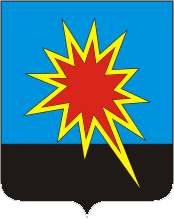 КЕМЕРОВСКАЯ ОБЛАСТЬКАЛТАНСКИЙ ГОРОДСКОЙ ОКРУГАДМИНИСТРАЦИЯ КАЛТАНСКОГО ГОРОДСКОГО ОКРУГАРАСПОРЯЖЕНИЕот ___23.06___2017 г.                          № _1189_-рО внесении изменений в распоряжение администрации Калтанского городского округа от 27 января 2017 г. № 127-р «Об утверждении порядка предоставления и использования субсидий из бюджета городского округа для учреждений, подведомственных муниципальному казенному учреждению Управление образования администрации Калтанского городского округа, на иные цели на 2017 г.»	В связи с дополнением программных мероприятий, внести в распоряжение администрации Калтанского городского округа от 27 января 2017 г. № 127-р «Об утверждении Порядка предоставления и использования субсидий из бюджета городского округа для учреждений, подведомственных муниципальному казенному учреждению Управление образования администрации Калтанского городского округа, на иные цели на 2017 г.» (в редакции распоряжений от 17.04.2017 № 795-р, от 10.05.2017 № 917-р) следующие изменения:1.  Изложить приложения 1, 2 к Порядку предоставления и использования субсидий из бюджета городского округа для учреждений, подведомственных муниципальному казенному учреждению Управление образования администрации Калтанского городского округа, на иные цели на 2017 г. в новой редакции, согласно приложениям 1, 2 к настоящему распоряжению.2. Отделу организационной и кадровой работы (Т.А. Верещагина) обеспечить размещение настоящего распоряжения на официальном сайте администрации Калтанского городского округа.3. Контроль за исполнением настоящего распоряжения возложить на заместителя главы Калтанского городского округа по экономике А.И. Горшкову.Глава Калтанскогогородского округа							И.Ф.Голдинов                                                     Приложение № 1                                                                                 к распоряжению администрации                                                                                 Калтанского городского округа                                                                                  _23.06____2017 г. № _1189__-р                                                                                                                 «Приложение 1                                                    к Порядку предоставления и использования                                                                                       субсидий на иные целиСОГЛАШЕНИЕо порядке и условиях предоставлениясубсидии на иные цели  Калтанский городской округ                                       "___" ____________ 2017 г.Администрация Калтанского городского округа (далее - Учредитель), в лице Главы Калтанского городского округа Голдинова Игоря Федоровича действующего на основании Устава с одной стороны, и муниципальное казенное учреждение Управление образования администрации Калтанского городского округа(далее – Учреждение) в лице начальника   Сережкиной Марины Викторовны , действующего на основании  Устава, с  другой стороны,  совместно в дальнейшем  именуемые  "Стороны", заключили настоящее  Соглашение  о  порядке  и  условиях предоставления Учреждению из бюджета Калтанского городского округа субсидии на иные цели (далее - субсидия).1. Предмет СоглашенияПредметом настоящего Соглашения являются условия и порядок предоставления Учредителем субсидии.2. Права и обязанности Сторон2.1. Учредитель обязуется:2.1.1. Определять размер субсидии на основании финансово-экономических обоснований расходов, составляемых Учреждением.2.1.2. Предоставлять Учреждению субсидию в соответствии с направлениями расходования средств субсидии, в суммах и сроках предоставления субсидии, указанными в разделе 3 настоящего Соглашения.2.2. Учредитель вправе вносить изменения в Соглашение в случаях:- увеличения или уменьшения объема ассигнований, предусмотренных в бюджете Калтанского городского округа;- выявления дополнительной потребности Учреждения в финансировании иных целей при наличии соответствующих ассигнований в бюджете;- выявления необходимости перераспределения объемов субсидии между учреждениями;- выявления невозможности осуществления расходов на предусмотренные цели в полном объеме;- изменения сроков предоставления субсидии.2.3. Учреждение обязуется:2.3.1. Расходовать субсидию на цели, предусмотренные настоящим Соглашением, с указанием кода классификации операций сектора государственного управления (КОСГУ), в соответствии с направлениями расходования и сроками предоставления субсидии, указанными в разделе 3 настоящего Соглашения.2.3.2. Представлять Учредителю отчет об использовании субсидии в сроки предоставления отчётности согласно инструкции.2.3.3. По решению Учредителя возвращать субсидию или ее часть в случаях:- если фактически расходы на предусмотренные цели не могут быть произведены в полном объеме;- нецелевого использования.2.4. Учреждение вправе при необходимости обращаться к Учредителю с предложением о внесении изменений в Соглашение в случае выявления необходимости изменения объемов и сроков предоставления субсидии.3. Направление расходования4. Ответственность СторонВ случае неисполнения или ненадлежащего исполнения обязательств, определенных Соглашением, Стороны несут ответственность в соответствии с законодательством Российской Федерации.5. Срок действия СоглашенияНастоящее Соглашение вступает в силу с момента подписания обеими Сторонами и действует до окончания 2017 года.6. Заключительные положения6.1. Изменение настоящего Соглашения осуществляется по взаимному согласию Сторон в письменной форме в виде дополнительных соглашений к настоящему Соглашению, которые являются его неотъемлемой частью, если иное не установлено действующим законодательством Российской Федерации и Порядком определения объема и условий предоставления муниципальным учреждениям субсидий на иные цели.6.2. Споры между Сторонами решаются путем переговоров или в судебном порядке в соответствии с законодательством Российской Федерации.6.3. Настоящее Соглашение составлено в двух экземплярах, имеющих одинаковую юридическую силу.7. Платежные реквизиты Сторон                                                   Приложение № 2к распоряжению администрации                                                                            Калтанского городского округа                                                                от 23.06.2017г. №1189 -р«Приложение 2к Порядку предоставления и использованиясубсидий на иные целиПеречень субсидий на иные целиЗаместитель главы Калтанского городского округа по экономике                                                                                               А.И.Горшкова           N  
п/пНаправления расходования субсидииКОСГУСумма, тыс.руб.12341Муниципальная программа «Развитие организационно-хозяйственной деятельности в Калтанском городском округе на 2014-2019 г.г911 0701 0310012020 612122,02Муниципальная программа «Развитие организационно-хозяйственной деятельности в Калтанском городском округе на 2014-2019 г.г911 0701 0310012020 62285,03Муниципальная программа «Развитие организационно-хозяйственной деятельности в Калтанском городском округе на 2014-2019 г.г911 0701 0310012050 612113,54Муниципальная программа «Развитие организационно-хозяйственной деятельности в Калтанском городском округе на 2014-2019 г.г911 0701 0310012050 62295,05Муниципальная программа «Улучшение условий и охраны труда, профилактика профессиональной заболеваемости в Калтанском городском округе на 2014-2019 г.г.»911 0701 0500014010 612346,06Муниципальная программа «Улучшение условий и охраны труда, профилактика профессиональной заболеваемости в Калтанском городском округе на 2014-2019 г.г.»911 0701 0500014010 622320,07Муниципальная программа «Социально-инженерное обустройство объектов социальной инфраструктуры Калтанского городского округа, в период подготовки к зиме» на 2014-2019 г.г.911 0701 0600015010 612139,8888Муниципальная программа «Социально-инженерное обустройство объектов социальной инфраструктуры Калтанского городского округа, в период подготовки к зиме» на 2014-2019 г.г.911 0701 0600015010 62247,09Муниципальная программа «Развитие инфраструктуры жизнеобеспечения населения, энергосбережение и повышение энергетической эффективности Калтанского городского округа» на 2014-2019 г.г.911 0701 0940018220 6127,010Муниципальная программа «Развитие инфраструктуры жизнеобеспечения населения, энергосбережение и повышение энергетической эффективности Калтанского городского округа» на 2014-2019 г.г.911 0701 0940018220 6228,511Муниципальная программа «Образование в Калтанском городском округе» на 2014-2019 г.г.911 0701 1010019030 6121922,512Муниципальная программа «Образование в Калтанском городском округе» на 2014-2019 г.г.911 0701 1010019030 6221682,513Муниципальная программа «Образование в Калтанском городском округе» на 2014-2019 г.г.911 0701 1010019070 612279,014Муниципальная программа «Образование в Калтанском городском округе» на 2014-2019 г.г.911 0701 1010019070 622248,015Муниципальная программа «Образование в Калтанском городском округе» на 2014-2019 г.г.911 0701 1020071800 612224,2116Муниципальная программа «Образование в Калтанском городском округе» на 2014-2019 г.г.911 0701 1020071800 622221,7916Муниципальная программа «Развитие и совершенствование гражданской обороны и защиты населения Калтанского городского округа на 2014-2019 г.г.»911 0701 1400023020 612160,017Муниципальная программа «Развитие и совершенствование гражданской обороны и защиты населения Калтанского городского округа на 2014-2019 г.г.»911 0701 1400023020 622320,018Муниципальная программа «Профилактика правонарушений и борьба с преступностью в Калтанском городском округе» на 2014-2019 г.г.»911 0701 1500024020 612456,119Муниципальная программа «Профилактика правонарушений и борьба с преступностью в Калтанском городском округе» на 2014-2019 г.г.»911 0701 1500024020 622309,520Муниципальная программа «Социальная поддержка населения в Калтанском городском округе на 2014-2019 г.г.»911 0702 0210011060 61218,021Муниципальная программа «Развитие организационно-хозяйственной деятельности в Калтанском городском округе на 2014-2019 г.г911 0702 0310012020 612163,022Муниципальная программа «Развитие организационно-хозяйственной деятельности в Калтанском городском округе на 2014-2019 г.г911 0702 0310012050 612275,023Муниципальная программа «Развитие организационно-хозяйственной деятельности в Калтанском городском округе на 2014-2019 г.г911 0702 0310012080 612130,024Муниципальная программа «Развитие организационно-хозяйственной деятельности в Калтанском городском округе на 2014-2019 г.г911 0702 0310012090 6122615,925Муниципальная программа «Улучшение условий и охраны труда, профилактика профессиональной заболеваемости в Калтанском городском округе на 2014-2019 г.г.»911 0702 0500014010 612465,826Муниципальная программа «Социально-инженерное обустройство объектов социальной инфраструктуры Калтанского городского округа, в период подготовки к зиме» на 2014-2019 г.г.911 0702 0600015010 6125732,67927Муниципальная программа «Развитие инфраструктурыжизнеобеспечения населения, энергосбережение и повышение энергетической ой   эффективности Калтанского городского округа» на 2015-2019г.г911 0702 0940018220 61225,028Муниципальная программа «Образование в Калтанском городском округе» на 2014-2019 г.г.911 0702 1010019010 612225,0129Муниципальная программа «Образование в Калтанском городском округе» на 2014-2019 г.г.911 0702 1010019020 612110,030Муниципальная программа «Образование в Калтанском городском округе» на 2014-2019 г.г.911 0702 1010019030 6123009,431Муниципальная программа «Образование в Калтанском городском округе» на 2014-2019 г.г.911 0702 1010019050 61249,9932Муниципальная программа «Образование в Калтанском городском округе» на 2014-2019 г.г.911 0702 1010019060 61280,033Муниципальная программа «Образование в Калтанском городском округе» на 2014-2019 г.г.911 0702 1010019070 612404,034Муниципальная программа «Образование в Калтанском городском округе» на 2014-2019 г.г.911 0702 1020071830 6121489,9135Муниципальная программа «Развитие и совершенствование гражданской обороны и защиты населения Калтанского городского округа на 2014-2019 г.г.»911 0702 1400023020 612395,2036Муниципальная программа «Профилактика правонарушений и борьба с преступностью в Калтанском городском округе» на 2014-2019 г.г.»911 0702 1500024020 6124812,037Муниципальная программа «Образование в Калтанском городском округе» на 2014-2019 г.г.911 0702 10300S2000 612113,038Муниципальная программа «Образование в Калтанском городском округе» на 2014-2019 г.г.911 0702 1010071930 612100,039Муниципальная программа «Развитие организационно-хозяйственной деятельности в Калтанском городском округе на 2014-2019 г.г911 0703 0310012020 61235,040Муниципальная программа «Развитие организационно-хозяйственной деятельности в Калтанском городском округе на 2014-2019 г.г911 0703 0310012050 61267,041Муниципальная программа «Развитие организационно-хозяйственной деятельности в Калтанском городском округе на 2014-2019 г.г911 0703 0310012080 61280,042Муниципальная программа «Развитие организационно-хозяйственной деятельности в Калтанском городском округе на 2014-2019 г.г911 0703 0310012090 612146,0Муниципальная программа «Развитие организационно-хозяйственной деятельности в Калтанском городском округе на 2014-2019 г.г146,043Муниципальная программа «Улучшение условий и охраны труда, профилактика профессиональной заболеваемости в Калтанском городском округе на 2014-2019 г.г.»911 0703 0500014010 61266,044Муниципальная программа «Социально-инженерное обустройство объектов социальной инфраструктуры Калтанского городского округа, в период подготовки к зиме» на 2014-2019 г.г.911 0703 0600015010 612170,045Муниципальная программа «Образование в Калтанском городском округе» на 2014-2019 г.г.911 0703 1010019010 61215,046Муниципальная программа «Образование в Калтанском городском округе» на 2014-2019 г.г.911 0703 1010019020 61260,047Муниципальная программа «Образование в Калтанском городском округе» на 2014-2019 г.г.911 0703 1010019070 61262,048Муниципальная программа «Образование в Калтанском городском округе» на 2014-2019 г.г.911 0703 1010071930 61234,049Муниципальная программа «Развитие и совершенствование гражданской обороны и защиты населения Калтанского городского округа на 2014-2019 г.г.»911 0703 1400023020 61238,350Муниципальная программа «Профилактика правонарушений и борьба с преступностью в Калтанском городском округе» на 2014-2019 г.г.»911 0703 1500024020 61279,051Муниципальная программа «Образование в Калтанском городском округе» на 2014-2019 г.г.911 0707 1010071940 612708,052Муниципальная программа «Образование в Калтанском городском округе» на 2014-2019 г.г.911 0709 1030072000 612570,053Муниципальная программа «Образование в Калтанском городском округе» на 2014-2019 г.г.911 0707 10100S1940 612242,054Муниципальная программа «Образование в Калтанском городском округе» на 2014-2019 г.г.911 1003 0230070050 6122400,0Итого32093,667Учредитель                                                                                                                                                                    администрация Калтанскогогородского округа______________/ И.Ф.Голдинов /М.П.Учреждениемуниципальное казенное учреждение Управление образования администрации Калтанского городского округа. Калтан, ул. Калинина 44/1ИНН 4248000885 КПП 422201001УФК по Кемеровской области     (муниципальное казенное учреждение Управление   образования  Калтанского городского округа  л/счет 03393018420)р/счет 40204810900000000032                                                              ОТДЕЛЕНИЕ КЕМЕРОВО Г.КЕМЕРОВОБИК 043207001______________/М.В.Сережкина/М.П.№Перечень субсидий на иные цели, КБК, сумма тыс.рубПеречень субсидий на иные цели, КБК, сумма тыс.рубРеализация мероприятий,исполнителиРеализация мероприятий,исполнителиРеализация мероприятий,исполнителиСумма тыс.руб.1Муниципальная программа «Образование в Калтанском городском округе» на 2014-2019г.г.Муниципальная программа «Образование в Калтанском городском округе» на 2014-2019г.г.Муниципальная программа «Образование в Калтанском городском округе» на 2014-2019г.г.Муниципальная программа «Образование в Калтанском городском округе» на 2014-2019г.г.Муниципальная программа «Образование в Калтанском городском округе» на 2014-2019г.г.11850,311.1Подпрограмма «Развитие системы образования»Подпрограмма «Развитие системы образования»Подпрограмма «Развитие системы образования»Подпрограмма «Развитие системы образования»Подпрограмма «Развитие системы образования»9231,41.1.1Поддержка педагогических работников и совершенствование профессионального мастерства, подпрограмма «Развитие системы образования», муниципальная программа «Образование в Калтанском городском округе» на 2014-2019 г.г.Поддержка педагогических работников и совершенствование профессионального мастерства, подпрограмма «Развитие системы образования», муниципальная программа «Образование в Калтанском городском округе» на 2014-2019 г.г.Поддержка педагогических работников и совершенствование профессионального мастерства, подпрограмма «Развитие системы образования», муниципальная программа «Образование в Калтанском городском округе» на 2014-2019 г.г.Поддержка педагогических работников и совершенствование профессионального мастерства, подпрограмма «Развитие системы образования», муниципальная программа «Образование в Калтанском городском округе» на 2014-2019 г.г.Поддержка педагогических работников и совершенствование профессионального мастерства, подпрограмма «Развитие системы образования», муниципальная программа «Образование в Калтанском городском округе» на 2014-2019 г.г.240,01911 0702 1010019010 612 225,01Поддержка педагогических работниковПоддержка педагогических работниковПоддержка педагогических работников225,01911 0702 1010019010 612 225,01СОШ № 1СОШ № 1СОШ № 132,5911 0702 1010019010 612 225,01ООШ № 15ООШ № 15ООШ № 1539,0911 0702 1010019010 612 225,01ООШ № 18ООШ № 18ООШ № 1855,0911 0702 1010019010 612 225,01ООШ № 29ООШ № 29ООШ № 2926,01911 0702 1010019010 612 225,01СОШ № 30СОШ № 30СОШ № 3072,5911 0703 1010019010 612 15,0Курсы повышения квалификацииКурсы повышения квалификацииКурсы повышения квалификации15,0911 0703 1010019010 612 15,0ДДТДДТДДТ15,01.1.2Грантовая поддержка образовательных организаций, обеспечивающих современное качество образования, подпрограмма «Развитие системы образования», муниципальная программа «Образование в Калтанском городском округе» на 2014-2019 г.г.Грантовая поддержка образовательных организаций, обеспечивающих современное качество образования, подпрограмма «Развитие системы образования», муниципальная программа «Образование в Калтанском городском округе» на 2014-2019 г.г.Грантовая поддержка образовательных организаций, обеспечивающих современное качество образования, подпрограмма «Развитие системы образования», муниципальная программа «Образование в Калтанском городском округе» на 2014-2019 г.г.Грантовая поддержка образовательных организаций, обеспечивающих современное качество образования, подпрограмма «Развитие системы образования», муниципальная программа «Образование в Калтанском городском округе» на 2014-2019 г.г.Грантовая поддержка образовательных организаций, обеспечивающих современное качество образования, подпрограмма «Развитие системы образования», муниципальная программа «Образование в Калтанском городском округе» на 2014-2019 г.г.170,0911 0702 1010019020 612110,0Грант на приобретение форменной одежды военно-патриотической деятельностиГрант на приобретение форменной одежды военно-патриотической деятельностиГрант на приобретение форменной одежды военно-патриотической деятельности110,0911 0702 1010019020 612110,0СОШ № 30СОШ № 30СОШ № 30110,0911 0703 1010019020 61260,0Грант на приобретение форменной одежды военно-патриотической деятельностиГрант на приобретение форменной одежды военно-патриотической деятельностиГрант на приобретение форменной одежды военно-патриотической деятельности60,0911 0703 1010019020 61260,0ДДТДДТДДТ60,01.1.3Организация питания детей,подпрограмма «Развитие системы образования», муниципальная программа «Образование в Калтанском городском округе» на 2014-2019 г.г.Организация питания детей,подпрограмма «Развитие системы образования», муниципальная программа «Образование в Калтанском городском округе» на 2014-2019 г.г.Организация питания детей,подпрограмма «Развитие системы образования», муниципальная программа «Образование в Калтанском городском округе» на 2014-2019 г.г.Организация питания детей,подпрограмма «Развитие системы образования», муниципальная программа «Образование в Калтанском городском округе» на 2014-2019 г.г.Организация питания детей,подпрограмма «Развитие системы образования», муниципальная программа «Образование в Калтанском городском округе» на 2014-2019 г.г.6614,4911 0701 1010019030 612 1922,51922,5Питание льготной категории воспитанниковПитание льготной категории воспитанников1922,5911 0701 1010019030 612 1922,51922,5МБДОУ № 1 «Росинка»МБДОУ № 1 «Росинка»167,12911 0701 1010019030 612 1922,51922,5МБДОУ № 7 «Солнышко»МБДОУ № 7 «Солнышко»273,36911 0701 1010019030 612 1922,51922,5МБДОУ № 10 «Солнышко»МБДОУ № 10 «Солнышко»191,21911 0701 1010019030 612 1922,51922,5МБДОУ № 11 «Березка»МБДОУ № 11 «Березка»158,73911 0701 1010019030 612 1922,51922,5МБДОУ № 24 «Белочка»МБДОУ № 24 «Белочка»324,70911 0701 1010019030 612 1922,51922,5МБДОУ № 37 «Семицветик»МБДОУ № 37 «Семицветик»283,81911 0701 1010019030 612 1922,51922,5МБДОУ № 38 «Сказка»МБДОУ № 38 «Сказка»523,57911  0701 1010019030 622 1682,51682,5Питание льготной категории воспитанниковПитание льготной категории воспитанников1682,5911  0701 1010019030 622 1682,51682,5МАДОУ № 2 «Радуга»МАДОУ № 2 «Радуга»446,06911  0701 1010019030 622 1682,51682,5МАДОУ № 12 «Березка»МАДОУ № 12 «Березка»347,86911  0701 1010019030 622 1682,51682,5МАДОУ № 15 «Звездочка»МАДОУ № 15 «Звездочка»434,66911  0701 1010019030 622 1682,51682,5МАДОУ ЦРР «Планета детства»МАДОУ ЦРР «Планета детства»453,92911 0702 1010019030 612 3009,43009,4Бесплатное питание учащихся из малообеспеченых семей и учащихся, находящихся под опекойБесплатное питание учащихся из малообеспеченых семей и учащихся, находящихся под опекой3009,40911 0702 1010019030 612 3009,43009,4СОШ № 1СОШ № 1802,83911 0702 1010019030 612 3009,43009,4ООШ № 15ООШ № 15661,03911 0702 1010019030 612 3009,43009,4ООШ № 18ООШ № 18401,34911 0702 1010019030 612 3009,43009,4ООШ № 29ООШ № 29491,64911 0702 1010019030 612 3009,43009,4СОШ № 30СОШ № 30652,561.1.4Модернизация материально-технического обеспечения образовательных организаций,подпрограмма «Развитие системы образования», муниципальная программа «Образование в Калтанском городском округе» на 2014-2019 г.г.Модернизация материально-технического обеспечения образовательных организаций,подпрограмма «Развитие системы образования», муниципальная программа «Образование в Калтанском городском округе» на 2014-2019 г.г.Модернизация материально-технического обеспечения образовательных организаций,подпрограмма «Развитие системы образования», муниципальная программа «Образование в Калтанском городском округе» на 2014-2019 г.г.Модернизация материально-технического обеспечения образовательных организаций,подпрограмма «Развитие системы образования», муниципальная программа «Образование в Калтанском городском округе» на 2014-2019 г.г.Модернизация материально-технического обеспечения образовательных организаций,подпрограмма «Развитие системы образования», муниципальная программа «Образование в Калтанском городском округе» на 2014-2019 г.г.49,991.1.4911 0702 1010019050 61249,9949,99Шкаф холодильныйШкаф холодильный49,991.1.4911 0702 1010019050 61249,9949,99ООШ № 29ООШ № 2949,991.1.5Поддержка одаренных детей, подпрограмма «Развитие системы образования», муниципальная программа «Образование в Калтанском городском округе» на 2014-2019 г.г.Поддержка одаренных детей, подпрограмма «Развитие системы образования», муниципальная программа «Образование в Калтанском городском округе» на 2014-2019 г.г.Поддержка одаренных детей, подпрограмма «Развитие системы образования», муниципальная программа «Образование в Калтанском городском округе» на 2014-2019 г.г.Поддержка одаренных детей, подпрограмма «Развитие системы образования», муниципальная программа «Образование в Калтанском городском округе» на 2014-2019 г.г.Поддержка одаренных детей, подпрограмма «Развитие системы образования», муниципальная программа «Образование в Калтанском городском округе» на 2014-2019 г.г.80,01.1.5911 0702 1010019060 61280,080,0Ежегодная муниципальная премия «Одаренные дети»Ежегодная муниципальная премия «Одаренные дети»80,01.1.5911 0702 1010019060 61280,080,0СОШ № 1СОШ № 143,21.1.5911 0702 1010019060 61280,080,0ООШ № 15ООШ № 154,61.1.5911 0702 1010019060 61280,080,0ООШ № 18ООШ № 1816,11.1.5911 0702 1010019060 61280,080,0ООШ № 29ООШ № 292,31.1.5911 0702 1010019060 61280,080,0СОШ № 30СОШ № 3013,81.1.6Отдых,подпрограмма «Развитие системы образования», муниципальная программа «Образование в Калтанском городском округе» на 2014-2019 г.г.Отдых,подпрограмма «Развитие системы образования», муниципальная программа «Образование в Калтанском городском округе» на 2014-2019 г.г.Отдых,подпрограмма «Развитие системы образования», муниципальная программа «Образование в Калтанском городском округе» на 2014-2019 г.г.Отдых,подпрограмма «Развитие системы образования», муниципальная программа «Образование в Калтанском городском округе» на 2014-2019 г.г.Отдых,подпрограмма «Развитие системы образования», муниципальная программа «Образование в Калтанском городском округе» на 2014-2019 г.г.242,0911 0707 10100S1940 612 242,0242,0Подготовка и открытие оздоровительных лагерей с дневным пребыванием детей на базе общеобразовательных учреждений городаПодготовка и открытие оздоровительных лагерей с дневным пребыванием детей на базе общеобразовательных учреждений города60,4911 0707 10100S1940 612 242,0242,0СОШ № 1СОШ № 116,6911 0707 10100S1940 612 242,0242,0ООШ № 18ООШ № 1813,6911 0707 10100S1940 612 242,0242,0ООШ № 29ООШ № 2913,6911 0707 10100S1940 612 242,0242,0СОШ № 30СОШ № 3016,6911 0707 10100S1940 612 242,0242,0Питание в лагерях с дневным пребыванием детей на базе общеобразовательных учреждений городаПитание в лагерях с дневным пребыванием детей на базе общеобразовательных учреждений города35,0911 0707 10100S1940 612 242,0242,0СОШ № 1СОШ № 112,0911 0707 10100S1940 612 242,0242,0ООШ № 18ООШ № 183,0911 0707 10100S1940 612 242,0242,0ООШ № 29ООШ № 299,0911 0707 10100S1940 612 242,0242,0СОШ № 30СОШ № 3011,0911 0707 10100S1940 612 242,0242,0Лагерь труда и отдыха, питание, хозяйственные расходыЛагерь труда и отдыха, питание, хозяйственные расходы28,4911 0707 10100S1940 612 242,0242,0ООШ № 18ООШ № 1814,2911 0707 10100S1940 612 242,0242,0СОШ № 30СОШ № 3014,2911 0707 10100S1940 612 242,0242,0Страхование детей, направляемых на отдыхСтрахование детей, направляемых на отдых12,0911 0707 10100S1940 612 242,0242,0СОШ № 1СОШ № 12,0911 0707 10100S1940 612 242,0242,0ООШ № 18ООШ № 182,0911 0707 10100S1940 612 242,0242,0ООШ № 29ООШ № 292,0911 0707 10100S1940 612 242,0242,0СОШ № 30СОШ № 302,0911 0707 10100S1940 612 242,0242,0ДДТДДТ4,0911 0707 10100S1940 612 242,0242,0Военно-полевые сборыВоенно-полевые сборы106,2911 0707 10100S1940 612 242,0242,0СОШ № 1СОШ № 170,6911 0707 10100S1940 612 242,0242,0транспортные услугитранспортные услуги35,0911 0707 10100S1940 612 242,0242,0питаниепитание32,4911 0707 10100S1940 612 242,0242,0аптечка, пули, грамотыаптечка, пули, грамоты3,2911 0707 10100S1940 612 242,0242,0ООШ № 18ООШ № 1812,0911 0707 10100S1940 612 242,0242,0питаниепитание12,0911 0707 10100S1940 612 242,0242,0СОШ № 30СОШ № 3023,6911 0707 10100S1940 612 242,0242,0питаниепитание23,61.1.7Обеспечение санитарно-гигиенического состояния в образовательных организациях, подпрограмма «Развитие системы образования», муниципальная программа «Образование в Калтанском городском округе» на 2014-2019 г.г.Обеспечение санитарно-гигиенического состояния в образовательных организациях, подпрограмма «Развитие системы образования», муниципальная программа «Образование в Калтанском городском округе» на 2014-2019 г.г.Обеспечение санитарно-гигиенического состояния в образовательных организациях, подпрограмма «Развитие системы образования», муниципальная программа «Образование в Калтанском городском округе» на 2014-2019 г.г.Обеспечение санитарно-гигиенического состояния в образовательных организациях, подпрограмма «Развитие системы образования», муниципальная программа «Образование в Калтанском городском округе» на 2014-2019 г.г.Обеспечение санитарно-гигиенического состояния в образовательных организациях, подпрограмма «Развитие системы образования», муниципальная программа «Образование в Калтанском городском округе» на 2014-2019 г.г.993,0911 0701 1010019070 612279,0279,0Ревизия и аварийное обслуживание систем канализации и теплосетейРевизия и аварийное обслуживание систем канализации и теплосетей80,0911 0701 1010019070 612279,0279,0МБДОУ № 1 «Росинка»МБДОУ № 1 «Росинка»10,0911 0701 1010019070 612279,0279,0МБДОУ № 7 «Солнышко»МБДОУ № 7 «Солнышко»10,0911 0701 1010019070 612279,0279,0МБДОУ № 10 «Солнышко»МБДОУ № 10 «Солнышко»10,0911 0701 1010019070 612279,0279,0МБДОУ № 11 «Березка»МБДОУ № 11 «Березка»10,0911 0701 1010019070 612279,0279,0МБДОУ № 24 «Белочка»МБДОУ № 24 «Белочка»10,0911 0701 1010019070 612279,0279,0МБДОУ № 37 «Семицветик»МБДОУ № 37 «Семицветик»10,0911 0701 1010019070 612279,0279,0МБДОУ № 38 «Сказка»МБДОУ № 38 «Сказка»20,0911 0701 1010019070 612279,0279,0Вывоз и утилизация мусора (ТБО)Вывоз и утилизация мусора (ТБО)105,0911 0701 1010019070 612279,0279,0МБДОУ № 1 «Росинка»МБДОУ № 1 «Росинка»11,0911 0701 1010019070 612279,0279,0МБДОУ № 7 «Солнышко»МБДОУ № 7 «Солнышко»14,0911 0701 1010019070 612279,0279,0МБДОУ № 10 «Солнышко»МБДОУ № 10 «Солнышко»7,0911 0701 1010019070 612279,0279,0МБДОУ № 11 «Березка»МБДОУ № 11 «Березка»8,0911 0701 1010019070 612279,0279,0МБДОУ № 24 «Белочка»МБДОУ № 24 «Белочка»20,0911 0701 1010019070 612279,0279,0МБДОУ № 37 «Семицветик»МБДОУ № 37 «Семицветик»17,0911 0701 1010019070 612279,0279,0МБДОУ № 38 «Сказка»МБДОУ № 38 «Сказка»28,0911 0701 1010019070 612279,0279,0Санитарно-гигиеническое обслуживание (систем вентиляции, дезинсекция и дератизация)Санитарно-гигиеническое обслуживание (систем вентиляции, дезинсекция и дератизация)94,0911 0701 1010019070 612279,0279,0МБДОУ № 1 «Росинка»МБДОУ № 1 «Росинка»15,0911 0701 1010019070 612279,0279,0МБДОУ № 7 «Солнышко»МБДОУ № 7 «Солнышко»12,0911 0701 1010019070 612279,0279,0МБДОУ № 10 «Солнышко»МБДОУ № 10 «Солнышко»6,0911 0701 1010019070 612279,0279,0МБДОУ № 11 «Березка»МБДОУ № 11 «Березка»9,0911 0701 1010019070 612279,0279,0МБДОУ № 24 «Белочка»МБДОУ № 24 «Белочка»18,0911 0701 1010019070 612279,0279,0МБДОУ № 37 «Семицветик»МБДОУ № 37 «Семицветик»13,0911 0701 1010019070 612279,0279,0МБДОУ № 38 «Сказка»МБДОУ № 38 «Сказка»21,0911 0701 1010019070 622248,0248,0Ревизия и аварийное обслуживание систем канализации и теплосетейРевизия и аварийное обслуживание систем канализации и теплосетей43,0911 0701 1010019070 622248,0248,0МАДОУ № 2 «Радуга»МАДОУ № 2 «Радуга»20,0911 0701 1010019070 622248,0248,0МАДОУ № 12 «Березка»МАДОУ № 12 «Березка»10,0911 0701 1010019070 622248,0248,0МАДОУ № 15 «Звездочка»МАДОУ № 15 «Звездочка»10,0911 0701 1010019070 622248,0248,0МАДОУ ЦРР «Планета детства»МАДОУ ЦРР «Планета детства»3,0911 0701 1010019070 622248,0248,0Вывоз и утилизация мусора (ТБО)Вывоз и утилизация мусора (ТБО)111,0911 0701 1010019070 622248,0248,0МАДОУ № 2 «Радуга»МАДОУ № 2 «Радуга»32,0911 0701 1010019070 622248,0248,0МАДОУ № 12 «Березка»МАДОУ № 12 «Березка»14,0911 0701 1010019070 622248,0248,0МАДОУ № 15 «Звездочка»МАДОУ № 15 «Звездочка»30,0911 0701 1010019070 622248,0248,0МАДОУ ЦРР «Планета детства»МАДОУ ЦРР «Планета детства»35,0911 0701 1010019070 622248,0248,0Санитарно-гигиеническое обслуживание (систем вентиляции, дезинсекция и дератизация)Санитарно-гигиеническое обслуживание (систем вентиляции, дезинсекция и дератизация)94,0911 0701 1010019070 622248,0248,0МАДОУ № 2 «Радуга»МАДОУ № 2 «Радуга»27,0911 0701 1010019070 622248,0248,0МАДОУ № 12 «Березка»МАДОУ № 12 «Березка»15,0911 0701 1010019070 622248,0248,0МАДОУ № 15 «Звездочка»МАДОУ № 15 «Звездочка»30,5911 0701 1010019070 622248,0248,0МАДОУ ЦРР «Планета детства»МАДОУ ЦРР «Планета детства»21,5911 0702 1010019070 612404,0404,0Ревизия и аварийное обслуживание систем канализации и теплосетейРевизия и аварийное обслуживание систем канализации и теплосетей144,0911 0702 1010019070 612404,0404,0СОШ № 1СОШ № 130,0911 0702 1010019070 612404,0404,0ООШ № 15ООШ № 1530,0911 0702 1010019070 612404,0404,0ООШ № 18ООШ № 1830,0911 0702 1010019070 612404,0404,0ООШ № 29ООШ № 2924,0911 0702 1010019070 612404,0404,0СОШ № 30СОШ № 3030,0911 0702 1010019070 612404,0404,0Вывоз и утилизация мусора (ТБО)Вывоз и утилизация мусора (ТБО)128,0911 0702 1010019070 612404,0404,0СОШ № 1СОШ № 144,0911 0702 1010019070 612404,0404,0ООШ № 15ООШ № 1515,0911 0702 1010019070 612404,0404,0ООШ № 18ООШ № 1816,0911 0702 1010019070 612404,0404,0ООШ № 29ООШ № 299,0911 0702 1010019070 612404,0404,0СОШ № 30СОШ № 3044,0911 0702 1010019070 612404,0404,0Санитарно-гигиеническое обслуживание (систем вентиляции, дезинсекция и дератизация)Санитарно-гигиеническое обслуживание (систем вентиляции, дезинсекция и дератизация)132,0911 0702 1010019070 612404,0404,0СОШ № 1СОШ № 144,0911 0702 1010019070 612404,0404,0ООШ № 15ООШ № 1516,0911 0702 1010019070 612404,0404,0ООШ № 18ООШ № 1818,0911 0702 1010019070 612404,0404,0ООШ № 29ООШ № 299,0911 0702 1010019070 612404,0404,0СОШ № 30СОШ № 3045,0911 0703 1010019070 61262,062,0Ревизия и аварийное обслуживание систем канализации и теплосетейРевизия и аварийное обслуживание систем канализации и теплосетей40,0911 0703 1010019070 61262,062,0ДДТДДТ40,0911 0703 1010019070 61262,062,0Вывоз и утилизация мусора (ТБО)Вывоз и утилизация мусора (ТБО)22,0911 0703 1010019070 61262,062,0ДДТДДТ22,01.1.8Организация круглогодичного отдыха, оздоровления и занятости обучающихся, подпрограмма «Развитие системы образования», муниципальная программа «Образование в Калтанском городском округе» на 2014-2019 г.г.Организация круглогодичного отдыха, оздоровления и занятости обучающихся, подпрограмма «Развитие системы образования», муниципальная программа «Образование в Калтанском городском округе» на 2014-2019 г.г.Организация круглогодичного отдыха, оздоровления и занятости обучающихся, подпрограмма «Развитие системы образования», муниципальная программа «Образование в Калтанском городском округе» на 2014-2019 г.г.Организация круглогодичного отдыха, оздоровления и занятости обучающихся, подпрограмма «Развитие системы образования», муниципальная программа «Образование в Калтанском городском округе» на 2014-2019 г.г.Организация круглогодичного отдыха, оздоровления и занятости обучающихся, подпрограмма «Развитие системы образования», муниципальная программа «Образование в Калтанском городском округе» на 2014-2019 г.г.708,0911 0707 1010071940 612708,0708,0Питание в лагерях с дневным пребыванием детей на базе общеобразовательных учреждений городаПитание в лагерях с дневным пребыванием детей на базе общеобразовательных учреждений города708,0911 0707 1010071940 612708,0708,0СОШ № 1СОШ № 1254,0911 0707 1010071940 612708,0708,0ООШ № 18ООШ № 18108,0911 0707 1010071940 612708,0708,0ООШ № 29ООШ № 2990,0911 0707 1010071940 612708,0708,0СОШ № 30СОШ № 30236,0911 0707 1010071940 612708,0708,0ДДТДДТ20,01.1.9Развитие единого образовательного пространства, повышение качества образовательных результатов, подпрограмма «Развитие системы образования», муниципальная программа «Образование в Калтанском городском округе» на 2014-2019 г.г.Развитие единого образовательного пространства, повышение качества образовательных результатов, подпрограмма «Развитие системы образования», муниципальная программа «Образование в Калтанском городском округе» на 2014-2019 г.г.Развитие единого образовательного пространства, повышение качества образовательных результатов, подпрограмма «Развитие системы образования», муниципальная программа «Образование в Калтанском городском округе» на 2014-2019 г.г.Развитие единого образовательного пространства, повышение качества образовательных результатов, подпрограмма «Развитие системы образования», муниципальная программа «Образование в Калтанском городском округе» на 2014-2019 г.г.Развитие единого образовательного пространства, повышение качества образовательных результатов, подпрограмма «Развитие системы образования», муниципальная программа «Образование в Калтанском городском округе» на 2014-2019 г.г.134,0911 0702 1010071930 612100,0100,0Создание основанной на информационно-коммуникационных технологиях системы управления качеством образования, обеспечивающей доступ к образовательным услугам и сервисамСоздание основанной на информационно-коммуникационных технологиях системы управления качеством образования, обеспечивающей доступ к образовательным услугам и сервисам100,0911 0702 1010071930 612100,0100,0СОШ № 1СОШ № 120,0911 0702 1010071930 612100,0100,0ООШ № 15ООШ № 1520,0911 0702 1010071930 612100,0100,0ООШ № 18ООШ № 1820,0911 0702 1010071930 612100,0100,0ООШ № 29ООШ № 2920,0911 0702 1010071930 612100,0100,0СОШ № 30СОШ № 3020,0911 0703 1010071930 61234,034,0Создание основанной на информационно-коммуникационных технологиях системы управления качеством образования, обеспечивающей доступ к образовательным услугам и сервисамСоздание основанной на информационно-коммуникационных технологиях системы управления качеством образования, обеспечивающей доступ к образовательным услугам и сервисам34,0911 0703 1010071930 61234,034,0ДДТДДТ34,01.2Подпрограмма «Организация предоставления общего образования»»Подпрограмма «Организация предоставления общего образования»»Подпрограмма «Организация предоставления общего образования»»Подпрограмма «Организация предоставления общего образования»»Подпрограмма «Организация предоставления общего образования»»1935,911.2.1Обеспечение государственных гарантий реализации прав граждан на получение общедоступного и бесплатного дошкольного образования в муниципальных дошкольных образовательных организациях, подпрограмма «Организация предоставления общего образования»», муниципальная программа «Образование в Калтанском городском округе» на 2014-2019 г.г.Обеспечение государственных гарантий реализации прав граждан на получение общедоступного и бесплатного дошкольного образования в муниципальных дошкольных образовательных организациях, подпрограмма «Организация предоставления общего образования»», муниципальная программа «Образование в Калтанском городском округе» на 2014-2019 г.г.Обеспечение государственных гарантий реализации прав граждан на получение общедоступного и бесплатного дошкольного образования в муниципальных дошкольных образовательных организациях, подпрограмма «Организация предоставления общего образования»», муниципальная программа «Образование в Калтанском городском округе» на 2014-2019 г.г.Обеспечение государственных гарантий реализации прав граждан на получение общедоступного и бесплатного дошкольного образования в муниципальных дошкольных образовательных организациях, подпрограмма «Организация предоставления общего образования»», муниципальная программа «Образование в Калтанском городском округе» на 2014-2019 г.г.Обеспечение государственных гарантий реализации прав граждан на получение общедоступного и бесплатного дошкольного образования в муниципальных дошкольных образовательных организациях, подпрограмма «Организация предоставления общего образования»», муниципальная программа «Образование в Калтанском городском округе» на 2014-2019 г.г.446,0911 0701 1020071800 612224,21224,21Учебные расходыУчебные расходы168,11911 0701 1020071800 612224,21224,21МБДОУ № 1 «Росинка»МБДОУ № 1 «Росинка»21,58911 0701 1020071800 612224,21224,21МБДОУ № 7 «Солнышко»МБДОУ № 7 «Солнышко»24,31911 0701 1020071800 612224,21224,21МБДОУ № 10 «Солнышко»МБДОУ № 10 «Солнышко»8,76911 0701 1020071800 612224,21224,21МБДОУ № 11 «Березка»МБДОУ № 11 «Березка»7,63911 0701 1020071800 612224,21224,21МБДОУ № 24 «Белочка»МБДОУ № 24 «Белочка»33,84911 0701 1020071800 612224,21224,21МБДОУ № 37 «Семицветик»МБДОУ № 37 «Семицветик»29,18911 0701 1020071800 612224,21224,21МБДОУ № 38 «Сказка»МБДОУ № 38 «Сказка»42,81911 0701 1020071800 612224,21224,21Курсы повышения квалификацииКурсы повышения квалификации56,1911 0701 1020071800 612224,21224,21МБДОУ № 1 «Росинка»МБДОУ № 1 «Росинка»7,0911 0701 1020071800 612224,21224,21МБДОУ № 7 «Солнышко»МБДОУ № 7 «Солнышко»7,8911 0701 1020071800 612224,21224,21МБДОУ № 10 «Солнышко»МБДОУ № 10 «Солнышко»3,6911 0701 1020071800 612224,21224,21МБДОУ № 11 «Березка»МБДОУ № 11 «Березка»3,6911 0701 1020071800 612224,21224,21МБДОУ № 24 «Белочка»МБДОУ № 24 «Белочка»10,9911 0701 1020071800 612224,21224,21МБДОУ № 37 «Семицветик»МБДОУ № 37 «Семицветик»9,4911 0701 1020071800 612224,21224,21МБДОУ № 38 «Сказка»МБДОУ № 38 «Сказка»13,8911 0701 1020071800 622221,79221,79Учебные расходыУчебные расходы167,89911 0701 1020071800 622221,79221,79МАДОУ № 2 «Радуга»МАДОУ № 2 «Радуга»48,17911 0701 1020071800 622221,79221,79МАДОУ № 12 «Березка»МАДОУ № 12 «Березка»24,03911 0701 1020071800 622221,79221,79МАДОУ № 15 «Звездочка»МАДОУ № 15 «Звездочка»42,47911 0701 1020071800 622221,79221,79МАДОУ ЦРР «Планета детства»МАДОУ ЦРР «Планета детства»53,22911 0701 1020071800 622221,79221,79Курсы повышения квалификацииКурсы повышения квалификации53,9911 0701 1020071800 622221,79221,79МАДОУ № 2 «Радуга»МАДОУ № 2 «Радуга»15,4911 0701 1020071800 622221,79221,79МАДОУ № 12 «Березка»МАДОУ № 12 «Березка»7,6911 0701 1020071800 622221,79221,79МАДОУ № 15 «Звездочка»МАДОУ № 15 «Звездочка»14,0911 0701 1020071800 622221,79221,79МАДОУ ЦРР «Планета детства»МАДОУ ЦРР «Планета детства»16,91.2.2Обеспечение государственных гарантий реализации прав граждан на получение общедоступного и бесплатного дошкольного, начального общего, основного общего, среднего (полного) общего образования и дополнительного образования детей в муниципальных общеобразовательных организациях, подпрограмма «Организация предоставления общего образования»», муниципальная программа «Образование в Калтанском городском округе» на 2014-2019 г.г.Обеспечение государственных гарантий реализации прав граждан на получение общедоступного и бесплатного дошкольного, начального общего, основного общего, среднего (полного) общего образования и дополнительного образования детей в муниципальных общеобразовательных организациях, подпрограмма «Организация предоставления общего образования»», муниципальная программа «Образование в Калтанском городском округе» на 2014-2019 г.г.Обеспечение государственных гарантий реализации прав граждан на получение общедоступного и бесплатного дошкольного, начального общего, основного общего, среднего (полного) общего образования и дополнительного образования детей в муниципальных общеобразовательных организациях, подпрограмма «Организация предоставления общего образования»», муниципальная программа «Образование в Калтанском городском округе» на 2014-2019 г.г.Обеспечение государственных гарантий реализации прав граждан на получение общедоступного и бесплатного дошкольного, начального общего, основного общего, среднего (полного) общего образования и дополнительного образования детей в муниципальных общеобразовательных организациях, подпрограмма «Организация предоставления общего образования»», муниципальная программа «Образование в Калтанском городском округе» на 2014-2019 г.г.Обеспечение государственных гарантий реализации прав граждан на получение общедоступного и бесплатного дошкольного, начального общего, основного общего, среднего (полного) общего образования и дополнительного образования детей в муниципальных общеобразовательных организациях, подпрограмма «Организация предоставления общего образования»», муниципальная программа «Образование в Калтанском городском округе» на 2014-2019 г.г.1489,91911 0702 1020071830 6121489,911489,91Учебные расходыУчебные расходы1388,7911 0702 1020071830 6121489,911489,91СОШ № 1СОШ № 1459,61911 0702 1020071830 6121489,911489,91ООШ № 15ООШ № 15169,3911 0702 1020071830 6121489,911489,91ООШ № 18ООШ № 18237,5911 0702 1020071830 6121489,911489,91ООШ № 29ООШ № 29110,3911 0702 1020071830 6121489,911489,91СОШ № 30СОШ № 30412,0911 0702 1020071830 6121489,911489,91Курсы повышения квалификацииКурсы повышения квалификации101,2911 0702 1020071830 6121489,911489,91СОШ № 1СОШ № 135,9911 0702 1020071830 6121489,911489,91ООШ № 15ООШ № 1513,75911 0702 1020071830 6121489,911489,91ООШ № 18ООШ № 1812,6911 0702 1020071830 6121489,911489,91ООШ № 29ООШ № 296,9911 0702 1020071830 6121489,911489,91СОШ № 30СОШ № 3032,051.3Подпрограмма «Социальные гарантии в системе образования»Подпрограмма «Социальные гарантии в системе образования»Подпрограмма «Социальные гарантии в системе образования»Подпрограмма «Социальные гарантии в системе образования»Подпрограмма «Социальные гарантии в системе образования»683,01.3.1Адресная социальная поддержка участников образовательного процесса, подпрограмма «Социальные гарантии в системе образования», муниципальная программа «Образование в Калтанском городском округе» на 2014-2019 г.г.Адресная социальная поддержка участников образовательного процесса, подпрограмма «Социальные гарантии в системе образования», муниципальная программа «Образование в Калтанском городском округе» на 2014-2019 г.г.Адресная социальная поддержка участников образовательного процесса, подпрограмма «Социальные гарантии в системе образования», муниципальная программа «Образование в Калтанском городском округе» на 2014-2019 г.г.Адресная социальная поддержка участников образовательного процесса, подпрограмма «Социальные гарантии в системе образования», муниципальная программа «Образование в Калтанском городском округе» на 2014-2019 г.г.Адресная социальная поддержка участников образовательного процесса, подпрограмма «Социальные гарантии в системе образования», муниципальная программа «Образование в Калтанском городском округе» на 2014-2019 г.г.683,0911 0709 1030072000 612570,0570,0Обеспечение детей из малообеспеченных семей школьными принадлежностями, одеждой и обувью,  дневниками первоклассниковОбеспечение детей из малообеспеченных семей школьными принадлежностями, одеждой и обувью,  дневниками первоклассников570,0911 0709 1030072000 612570,0570,0СОШ № 1СОШ № 1150,0911 0709 1030072000 612570,0570,0ООШ № 15ООШ № 1590,0911 0709 1030072000 612570,0570,0ООШ № 18ООШ № 1890,0911 0709 1030072000 612570,0570,0ООШ № 29ООШ № 29110,0911 0709 1030072000 612570,0570,0СОШ № 30СОШ № 30130,0911 0702 10300S2000 612113,0113,0Обеспечение детей из малообеспеченных семей школьными принадлежностями, одеждой и обувьюОбеспечение детей из малообеспеченных семей школьными принадлежностями, одеждой и обувью113,0911 0702 10300S2000 612113,0113,0СОШ № 1СОШ № 127,0911 0702 10300S2000 612113,0113,0ООШ № 15ООШ № 1520,0911 0702 10300S2000 612113,0113,0ООШ № 18ООШ № 1820,0911 0702 10300S2000 612113,0113,0ООШ № 29ООШ № 2920,0911 0702 10300S2000 612113,0113,0СОШ № 30СОШ № 3026,02Муниципальная программа «Развитие организационно-хозяйственной деятельности в Калтанском городском округе» на 2014-2019г.г.Муниципальная программа «Развитие организационно-хозяйственной деятельности в Калтанском городском округе» на 2014-2019г.г.Муниципальная программа «Развитие организационно-хозяйственной деятельности в Калтанском городском округе» на 2014-2019г.г.Муниципальная программа «Развитие организационно-хозяйственной деятельности в Калтанском городском округе» на 2014-2019г.г.Муниципальная программа «Развитие организационно-хозяйственной деятельности в Калтанском городском округе» на 2014-2019г.г.3927,42.1Подпрограмма "Развитие организационно-хозяйственной деятельности в рамках реализации реформы местного самоуправления" Подпрограмма "Развитие организационно-хозяйственной деятельности в рамках реализации реформы местного самоуправления" Подпрограмма "Развитие организационно-хозяйственной деятельности в рамках реализации реформы местного самоуправления" Подпрограмма "Развитие организационно-хозяйственной деятельности в рамках реализации реформы местного самоуправления" Подпрограмма "Развитие организационно-хозяйственной деятельности в рамках реализации реформы местного самоуправления" 3927,42.1.1Информатизация муниципального образования, подпрограмма "Развитие организационно-хозяйственной деятельности в рамках реализации реформы местного самоуправления", муниципальная программа "Развитие организационно-хозяйственной деятельности в Калтанском городском округе" на 2014-2019 г.г.Информатизация муниципального образования, подпрограмма "Развитие организационно-хозяйственной деятельности в рамках реализации реформы местного самоуправления", муниципальная программа "Развитие организационно-хозяйственной деятельности в Калтанском городском округе" на 2014-2019 г.г.Информатизация муниципального образования, подпрограмма "Развитие организационно-хозяйственной деятельности в рамках реализации реформы местного самоуправления", муниципальная программа "Развитие организационно-хозяйственной деятельности в Калтанском городском округе" на 2014-2019 г.г.Информатизация муниципального образования, подпрограмма "Развитие организационно-хозяйственной деятельности в рамках реализации реформы местного самоуправления", муниципальная программа "Развитие организационно-хозяйственной деятельности в Калтанском городском округе" на 2014-2019 г.г.Информатизация муниципального образования, подпрограмма "Развитие организационно-хозяйственной деятельности в рамках реализации реформы местного самоуправления", муниципальная программа "Развитие организационно-хозяйственной деятельности в Калтанском городском округе" на 2014-2019 г.г.405,0911 0701 0310012020 612122,0122,0Услуги связиУслуги связи59,0911 0701 0310012020 612122,0122,0МБДОУ № 1 «Росинка»МБДОУ № 1 «Росинка»7,5911 0701 0310012020 612122,0122,0МБДОУ № 7 «Солнышко»МБДОУ № 7 «Солнышко»7,5911 0701 0310012020 612122,0122,0МБДОУ № 10 «Солнышко»МБДОУ № 10 «Солнышко»7,5911 0701 0310012020 612122,0122,0МБДОУ № 11 «Березка»МБДОУ № 11 «Березка»7,5911 0701 0310012020 612122,0122,0МБДОУ № 24 «Белочка»МБДОУ № 24 «Белочка»7,5911 0701 0310012020 612122,0122,0МБДОУ № 37 «Семицветик»МБДОУ № 37 «Семицветик»7,5911 0701 0310012020 612122,0122,0МБДОУ № 38 «Сказка»МБДОУ № 38 «Сказка»14,0911 0701 0310012020 612122,0122,0Услуги по сопровождению программного обеспеченияУслуги по сопровождению программного обеспечения63,0911 0701 0310012020 612122,0122,0МБДОУ № 1 «Росинка»МБДОУ № 1 «Росинка»9,0911 0701 0310012020 612122,0122,0МБДОУ № 7 «Солнышко»МБДОУ № 7 «Солнышко»9,0911 0701 0310012020 612122,0122,0МБДОУ № 10 «Солнышко»МБДОУ № 10 «Солнышко»9,0911 0701 0310012020 612122,0122,0МБДОУ № 11 «Березка»МБДОУ № 11 «Березка»9,0911 0701 0310012020 612122,0122,0МБДОУ № 24 «Белочка»МБДОУ № 24 «Белочка»9,0911 0701 0310012020 612122,0122,0МБДОУ № 37 «Семицветик»МБДОУ № 37 «Семицветик»9,0911 0701 0310012020 612122,0122,0МБДОУ № 38 «Сказка»МБДОУ № 38 «Сказка»9,0911 0701 0310012020 62285,085,0Услуги связиУслуги связи49,0911 0701 0310012020 62285,085,0МАДОУ № 2 «Радуга»МАДОУ № 2 «Радуга»17,0911 0701 0310012020 62285,085,0МАДОУ № 12 «Березка»МАДОУ № 12 «Березка»8,0911 0701 0310012020 62285,085,0МАДОУ № 15 «Звездочка»МАДОУ № 15 «Звездочка»12,0911 0701 0310012020 62285,085,0МАДОУ ЦРР «Планета детства»МАДОУ ЦРР «Планета детства»12,0911 0701 0310012020 62285,085,0Услуги по сопровождению программного обеспеченияУслуги по сопровождению программного обеспечения36,0911 0701 0310012020 62285,085,0МАДОУ № 2 «Радуга»МАДОУ № 2 «Радуга»9,0911 0701 0310012020 62285,085,0МАДОУ № 12 «Березка»МАДОУ № 12 «Березка»9,0911 0701 0310012020 62285,085,0МАДОУ № 15 «Звездочка»МАДОУ № 15 «Звездочка»9,0911 0701 0310012020 62285,085,0МАДОУ ЦРР «Планета детства»МАДОУ ЦРР «Планета детства»9,0911 0702 0310012020 612163,0163,0Услуги связиУслуги связи91,0911 0702 0310012020 612163,0163,0СОШ № 1СОШ № 125,0911 0702 0310012020 612163,0163,0ООШ № 15ООШ № 1513,0911 0702 0310012020 612163,0163,0ООШ № 18ООШ № 1812,0911 0702 0310012020 612163,0163,0ООШ № 29ООШ № 2912,0911 0702 0310012020 612163,0163,0СОШ № 30СОШ № 3029,0911 0702 0310012020 612163,0163,0Услуги по сопровождению программного обеспеченияУслуги по сопровождению программного обеспечения72,0911 0702 0310012020 612163,0163,0СОШ № 30СОШ № 3072,0911 0703 0310012020 61235,035,0Услуги связиУслуги связи18,0911 0703 0310012020 61235,035,0ДДТДДТ18,0911 0703 0310012020 61235,035,0Услуги по сопровождению программного обеспеченияУслуги по сопровождению программного обеспечения17,0911 0703 0310012020 61235,035,0ДДТДДТ17,02.1.2Мероприятия по оказанию аутсорсинговых услуг, подпрограмма "Развитие организационно-хозяйственной деятельности в рамках реализации реформы местного самоуправления", муниципальная программа "Развитие организационно-хозяйственной деятельности в Калтанском городском округе" на 2014-2019 г.г.Мероприятия по оказанию аутсорсинговых услуг, подпрограмма "Развитие организационно-хозяйственной деятельности в рамках реализации реформы местного самоуправления", муниципальная программа "Развитие организационно-хозяйственной деятельности в Калтанском городском округе" на 2014-2019 г.г.Мероприятия по оказанию аутсорсинговых услуг, подпрограмма "Развитие организационно-хозяйственной деятельности в рамках реализации реформы местного самоуправления", муниципальная программа "Развитие организационно-хозяйственной деятельности в Калтанском городском округе" на 2014-2019 г.г.Мероприятия по оказанию аутсорсинговых услуг, подпрограмма "Развитие организационно-хозяйственной деятельности в рамках реализации реформы местного самоуправления", муниципальная программа "Развитие организационно-хозяйственной деятельности в Калтанском городском округе" на 2014-2019 г.г.Мероприятия по оказанию аутсорсинговых услуг, подпрограмма "Развитие организационно-хозяйственной деятельности в рамках реализации реформы местного самоуправления", муниципальная программа "Развитие организационно-хозяйственной деятельности в Калтанском городском округе" на 2014-2019 г.г.2761,9911 0702 0310012090 6122615,92615,9Клининговые услугиКлининговые услуги2615,9911 0702 0310012090 6122615,92615,9СОШ № 1СОШ № 1270,0911 0702 0310012090 6122615,92615,9ООШ № 15ООШ № 15270,0911 0702 0310012090 6122615,92615,9ООШ № 18ООШ № 18270,0911 0702 0310012090 6122615,92615,9ООШ № 29ООШ № 29270,0911 0702 0310012090 6122615,92615,9СОШ № 30СОШ № 301535,9911 0703 0310012090 612146,0146,0Клининговые услугиКлининговые услуги146,0911 0703 0310012090 612146,0146,0ДДТДДТ146,02.1.3Организационные мероприятия, подпрограмма "Развитие организационно-хозяйственной деятельности в рамках реализации реформы местного самоуправления", муниципальная программа "Развитие организационно-хозяйственной деятельности в Калтанском городском округе" на 2014-2019 г.г.Организационные мероприятия, подпрограмма "Развитие организационно-хозяйственной деятельности в рамках реализации реформы местного самоуправления", муниципальная программа "Развитие организационно-хозяйственной деятельности в Калтанском городском округе" на 2014-2019 г.г.Организационные мероприятия, подпрограмма "Развитие организационно-хозяйственной деятельности в рамках реализации реформы местного самоуправления", муниципальная программа "Развитие организационно-хозяйственной деятельности в Калтанском городском округе" на 2014-2019 г.г.Организационные мероприятия, подпрограмма "Развитие организационно-хозяйственной деятельности в рамках реализации реформы местного самоуправления", муниципальная программа "Развитие организационно-хозяйственной деятельности в Калтанском городском округе" на 2014-2019 г.г.Организационные мероприятия, подпрограмма "Развитие организационно-хозяйственной деятельности в рамках реализации реформы местного самоуправления", муниципальная программа "Развитие организационно-хозяйственной деятельности в Калтанском городском округе" на 2014-2019 г.г.550,5911 0701 0310012050 612113,5113,5Поверка, ремонт (клеймение) весового хозяйстваПоверка, ремонт (клеймение) весового хозяйства63,5911 0701 0310012050 612113,5113,5МБДОУ № 1 «Росинка»МБДОУ № 1 «Росинка»7,0911 0701 0310012050 612113,5113,5МБДОУ № 7 «Солнышко»МБДОУ № 7 «Солнышко»8,0911 0701 0310012050 612113,5113,5МБДОУ № 10 «Солнышко»МБДОУ № 10 «Солнышко»6,5911 0701 0310012050 612113,5113,5МБДОУ № 11 «Березка»МБДОУ № 11 «Березка»9,0911 0701 0310012050 612113,5113,5МБДОУ № 24 «Белочка»МБДОУ № 24 «Белочка»12,0911 0701 0310012050 612113,5113,5МБДОУ № 37 «Семицветик»МБДОУ № 37 «Семицветик»11,0911 0701 0310012050 612113,5113,5МБДОУ № 38 «Сказка»МБДОУ № 38 «Сказка»10,0911 0701 0310012050 612113,5113,5Услуги нотариуса, уплата госпошлиныУслуги нотариуса, уплата госпошлины42,0911 0701 0310012050 612113,5113,5МБДОУ № 1 «Росинка»МБДОУ № 1 «Росинка»6,0911 0701 0310012050 612113,5113,5МБДОУ № 7 «Солнышко»МБДОУ № 7 «Солнышко»6,0911 0701 0310012050 612113,5113,5МБДОУ № 10 «Солнышко»МБДОУ № 10 «Солнышко»6,0911 0701 0310012050 612113,5113,5МБДОУ № 11 «Березка»МБДОУ № 11 «Березка»6,0911 0701 0310012050 612113,5113,5МБДОУ № 24 «Белочка»МБДОУ № 24 «Белочка»6,0911 0701 0310012050 612113,5113,5МБДОУ № 37 «Семицветик»МБДОУ № 37 «Семицветик»6,0911 0701 0310012050 612113,5113,5МБДОУ № 38 «Сказка»МБДОУ № 38 «Сказка»6,0911 0701 0310012050 612113,5113,5Уплата разного рода платежейУплата разного рода платежей8,0911 0701 0310012050 612113,5113,5МБДОУ № 1 «Росинка»МБДОУ № 1 «Росинка»1,0911 0701 0310012050 612113,5113,5МБДОУ № 7 «Солнышко»МБДОУ № 7 «Солнышко»1,0911 0701 0310012050 612113,5113,5МБДОУ № 10 «Солнышко»МБДОУ № 10 «Солнышко»1,0911 0701 0310012050 612113,5113,5МБДОУ № 11 «Березка»МБДОУ № 11 «Березка»1,0911 0701 0310012050 612113,5113,5МБДОУ № 24 «Белочка»МБДОУ № 24 «Белочка»1,0911 0701 0310012050 612113,5113,5МБДОУ № 37 «Семицветик»МБДОУ № 37 «Семицветик»1,0911 0701 0310012050 612113,5113,5МБДОУ № 38 «Сказка»МБДОУ № 38 «Сказка»2,0911 0701 0310012050 62295,095,0Поверка, ремонт (клеймение) весового хозяйстваПоверка, ремонт (клеймение) весового хозяйства63,0911 0701 0310012050 62295,095,0МАДОУ № 2 «Радуга»МАДОУ № 2 «Радуга»21,0911 0701 0310012050 62295,095,0МАДОУ № 12 «Березка»МАДОУ № 12 «Березка»7,0911 0701 0310012050 62295,095,0МАДОУ № 15 «Звездочка»МАДОУ № 15 «Звездочка»17,0911 0701 0310012050 62295,095,0МАДОУ ЦРР «Планета детства»МАДОУ ЦРР «Планета детства»18,0911 0701 0310012050 62295,095,0Услуги нотариуса, уплата госпошлиныУслуги нотариуса, уплата госпошлины26,0911 0701 0310012050 62295,095,0МАДОУ № 2 «Радуга»МАДОУ № 2 «Радуга»6,0911 0701 0310012050 62295,095,0МАДОУ № 12 «Березка»МАДОУ № 12 «Березка»6,0911 0701 0310012050 62295,095,0МАДОУ № 15 «Звездочка»МАДОУ № 15 «Звездочка»8,0911 0701 0310012050 62295,095,0МАДОУ ЦРР «Планета детства»МАДОУ ЦРР «Планета детства»6,0911 0701 0310012050 62295,095,0Уплата разного рода платежейУплата разного рода платежей6,0911 0701 0310012050 62295,095,0МАДОУ № 2 «Радуга»МАДОУ № 2 «Радуга»3,0911 0701 0310012050 62295,095,0МАДОУ № 12 «Березка»МАДОУ № 12 «Березка»1,0911 0701 0310012050 62295,095,0МАДОУ № 15 «Звездочка»МАДОУ № 15 «Звездочка»1,0911 0701 0310012050 62295,095,0МАДОУ ЦРР «Планета детства»МАДОУ ЦРР «Планета детства»1,0911 0702 0310012050 612275,0275,0Поверка, ремонт (клеймение) весового хозяйстваПоверка, ремонт (клеймение) весового хозяйства42,0911 0702 0310012050 612275,0275,0СОШ № 1СОШ № 113,0911 0702 0310012050 612275,0275,0ООШ № 15ООШ № 157,0911 0702 0310012050 612275,0275,0ООШ № 18ООШ № 187,0911 0702 0310012050 612275,0275,0ООШ № 29ООШ № 295,0911 0702 0310012050 612275,0275,0СОШ № 30СОШ № 3010,0911 0702 0310012050 612275,0275,0Приобретение моющих средств, дезинфицирующих средств, хозяйственные расходыПриобретение моющих средств, дезинфицирующих средств, хозяйственные расходы150,0911 0702 0310012050 612275,0275,0СОШ № 1СОШ № 143,0911 0702 0310012050 612275,0275,0ООШ № 15ООШ № 1521,0911 0702 0310012050 612275,0275,0ООШ № 18ООШ № 1821,5911 0702 0310012050 612275,0275,0ООШ № 29ООШ № 2921,5911 0702 0310012050 612275,0275,0СОШ № 30СОШ № 3043,0911 0702 0310012050 612275,0275,0Выпускной бал, день учителя, Форум «Престиж»Выпускной бал, день учителя, Форум «Престиж»48,0911 0702 0310012050 612275,0275,0СОШ № 1СОШ № 148,0911 0702 0310012050 612275,0275,0Услуги нотариуса, уплата госпошлиныУслуги нотариуса, уплата госпошлины30,0911 0702 0310012050 612275,0275,0СОШ № 1СОШ № 16,0911 0702 0310012050 612275,0275,0ООШ № 15ООШ № 156,0911 0702 0310012050 612275,0275,0ООШ № 18ООШ № 186,0911 0702 0310012050 612275,0275,0ООШ № 29ООШ № 296,0911 0702 0310012050 612275,0275,0СОШ № 30СОШ № 306,0911 0702 0310012050 612275,0275,0Уплата разного рода платежейУплата разного рода платежей5,0911 0702 0310012050 612275,0275,0СОШ № 1СОШ № 11,0911 0702 0310012050 612275,0275,0ООШ № 15ООШ № 151,0911 0702 0310012050 612275,0275,0ООШ № 18ООШ № 181,0911 0702 0310012050 612275,0275,0ООШ № 29ООШ № 291,0911 0702 0310012050 612275,0275,0СОШ № 30СОШ № 301,0911 0703 0310012050 61267,067,0Заправка картриджейЗаправка картриджей20,0911 0703 0310012050 61267,067,0ДДТДДТ20,0911 0703 0310012050 61267,067,0Приобретение моющих средств, дезинфицирующих средств, хозяйственные расходыПриобретение моющих средств, дезинфицирующих средств, хозяйственные расходы20,0911 0703 0310012050 61267,067,0ДДТДДТ20,0911 0703 0310012050 61267,067,0Канцелярские расходыКанцелярские расходы20,0911 0703 0310012050 61267,067,0ДДТДДТ20,0911 0703 0310012050 61267,067,0Услуги нотариуса, уплата госпошлиныУслуги нотариуса, уплата госпошлины4,0911 0703 0310012050 61267,067,0ДДТДДТ4,0911 0703 0310012050 61267,067,0Уплата разного рода платежейУплата разного рода платежей3,0911 0703 0310012050 61267,067,0ДДТДДТ3,02.1.4Мероприятия по предоставлению транспортных услуг бюджетным учреждениям, подпрограмма "Развитие организационно-хозяйственной деятельности в рамках реализации реформы местного самоуправления", муниципальная программа "Развитие организационно-хозяйственной деятельности в Калтанском городском округе" на 2014-2019 г.г.Мероприятия по предоставлению транспортных услуг бюджетным учреждениям, подпрограмма "Развитие организационно-хозяйственной деятельности в рамках реализации реформы местного самоуправления", муниципальная программа "Развитие организационно-хозяйственной деятельности в Калтанском городском округе" на 2014-2019 г.г.Мероприятия по предоставлению транспортных услуг бюджетным учреждениям, подпрограмма "Развитие организационно-хозяйственной деятельности в рамках реализации реформы местного самоуправления", муниципальная программа "Развитие организационно-хозяйственной деятельности в Калтанском городском округе" на 2014-2019 г.г.Мероприятия по предоставлению транспортных услуг бюджетным учреждениям, подпрограмма "Развитие организационно-хозяйственной деятельности в рамках реализации реформы местного самоуправления", муниципальная программа "Развитие организационно-хозяйственной деятельности в Калтанском городском округе" на 2014-2019 г.г.Мероприятия по предоставлению транспортных услуг бюджетным учреждениям, подпрограмма "Развитие организационно-хозяйственной деятельности в рамках реализации реформы местного самоуправления", муниципальная программа "Развитие организационно-хозяйственной деятельности в Калтанском городском округе" на 2014-2019 г.г.210,0911 0702 0310012080 612130,0130,0Транспортные услугиТранспортные услуги130,0911 0702 0310012080 612130,0130,0СОШ № 1СОШ № 125,0911 0702 0310012080 612130,0130,0ООШ № 15ООШ № 1530,0911 0702 0310012080 612130,0130,0ООШ № 18ООШ № 1820,0911 0702 0310012080 612130,0130,0ООШ № 29ООШ № 2930,0911 0702 0310012080 612130,0130,0СОШ № 30СОШ № 3025,0911 0703 0310012080 61280,080,0Транспортные услугиТранспортные услуги80,0911 0703 0310012080 61280,080,0ДДТДДТ80,03Муниципальная программа «Улучшение условий и охраны труда, профилактика профессиональной заболеваемости в Калтанском городском округе» на 2014-2019г.г.Муниципальная программа «Улучшение условий и охраны труда, профилактика профессиональной заболеваемости в Калтанском городском округе» на 2014-2019г.г.Муниципальная программа «Улучшение условий и охраны труда, профилактика профессиональной заболеваемости в Калтанском городском округе» на 2014-2019г.г.Муниципальная программа «Улучшение условий и охраны труда, профилактика профессиональной заболеваемости в Калтанском городском округе» на 2014-2019г.г.Муниципальная программа «Улучшение условий и охраны труда, профилактика профессиональной заболеваемости в Калтанском городском округе» на 2014-2019г.г.1197,83.1Организационные мероприятия в области охраны труда, муниципальная программа "Улучшение условий и охраны труда, профилактика профессиональной заболеваемости в Калтанском городском округе" на 2014-2019 г.г.Организационные мероприятия в области охраны труда, муниципальная программа "Улучшение условий и охраны труда, профилактика профессиональной заболеваемости в Калтанском городском округе" на 2014-2019 г.г.Организационные мероприятия в области охраны труда, муниципальная программа "Улучшение условий и охраны труда, профилактика профессиональной заболеваемости в Калтанском городском округе" на 2014-2019 г.г.Организационные мероприятия в области охраны труда, муниципальная программа "Улучшение условий и охраны труда, профилактика профессиональной заболеваемости в Калтанском городском округе" на 2014-2019 г.г.Организационные мероприятия в области охраны труда, муниципальная программа "Улучшение условий и охраны труда, профилактика профессиональной заболеваемости в Калтанском городском округе" на 2014-2019 г.г.1197,8911 0701 0500014010 612346,0346,0Медицинский осмотрМедицинский осмотр346,0911 0701 0500014010 612346,0346,0МБДОУ № 1 «Росинка»МБДОУ № 1 «Росинка»40,0911 0701 0500014010 612346,0346,0МБДОУ № 7 «Солнышко»МБДОУ № 7 «Солнышко»46,0911 0701 0500014010 612346,0346,0МБДОУ № 10 «Солнышко»МБДОУ № 10 «Солнышко»30,0911 0701 0500014010 612346,0346,0МБДОУ № 11 «Березка»МБДОУ № 11 «Березка»30,0911 0701 0500014010 612346,0346,0МБДОУ № 24 «Белочка»МБДОУ № 24 «Белочка»57,0911 0701 0500014010 612346,0346,0МБДОУ № 37 «Семицветик»МБДОУ № 37 «Семицветик»56,0911 0701 0500014010 612346,0346,0МБДОУ № 38 «Сказка»МБДОУ № 38 «Сказка»87,0911 0701 0500014010 622320,0320,0Медицинский осмотрМедицинский осмотр320,0911 0701 0500014010 622320,0320,0МАДОУ № 2 «Радуга»МАДОУ № 2 «Радуга»97,0911 0701 0500014010 622320,0320,0МАДОУ № 12 «Березка»МАДОУ № 12 «Березка»52,0911 0701 0500014010 622320,0320,0МАДОУ № 15 «Звездочка»МАДОУ № 15 «Звездочка»91,0911 0701 0500014010 622320,0320,0МАДОУ ЦРР «Планета детства»МАДОУ ЦРР «Планета детства»80,0911 0702 0500014010 612465,8465,8Медицинский осмотрМедицинский осмотр465,8911 0702 0500014010 612465,8465,8СОШ № 1СОШ № 1118,0911 0702 0500014010 612465,8465,8ООШ № 15ООШ № 1583,6911 0702 0500014010 612465,8465,8ООШ № 18ООШ № 1886,2911 0702 0500014010 612465,8465,8ООШ № 29ООШ № 2970,0911 0702 0500014010 612465,8465,8СОШ № 30СОШ № 30108,0911 0703 0500014010 61241,041,0Медицинский осмотрМедицинский осмотр41,0911 0703 0500014010 61241,041,0ДДТДДТ41,0911 0703 0500014010 61225,025,0Оценка условий трудаОценка условий труда25,0911 0703 0500014010 61225,025,0ДДТДДТ25,04Муниципальная программа «Развитие и совершенствование гражданской обороны и защиты населения Калтанского городского округа» на 2014-2019 г.г.Муниципальная программа «Развитие и совершенствование гражданской обороны и защиты населения Калтанского городского округа» на 2014-2019 г.г.Муниципальная программа «Развитие и совершенствование гражданской обороны и защиты населения Калтанского городского округа» на 2014-2019 г.г.Муниципальная программа «Развитие и совершенствование гражданской обороны и защиты населения Калтанского городского округа» на 2014-2019 г.г.Муниципальная программа «Развитие и совершенствование гражданской обороны и защиты населения Калтанского городского округа» на 2014-2019 г.г.913,54.1.Обеспечение противопожарной безопасности учреждений Калтанского городского округа, муниципальная программа "Развитие и совершенствование гражданской обороны и защиты населения Калтанского городского округа" на 2014-2019 г.г.Обеспечение противопожарной безопасности учреждений Калтанского городского округа, муниципальная программа "Развитие и совершенствование гражданской обороны и защиты населения Калтанского городского округа" на 2014-2019 г.г.Обеспечение противопожарной безопасности учреждений Калтанского городского округа, муниципальная программа "Развитие и совершенствование гражданской обороны и защиты населения Калтанского городского округа" на 2014-2019 г.г.Обеспечение противопожарной безопасности учреждений Калтанского городского округа, муниципальная программа "Развитие и совершенствование гражданской обороны и защиты населения Калтанского городского округа" на 2014-2019 г.г.Обеспечение противопожарной безопасности учреждений Калтанского городского округа, муниципальная программа "Развитие и совершенствование гражданской обороны и защиты населения Калтанского городского округа" на 2014-2019 г.г.913,5911 0701 1400023020 612160,0160,0Определение качества огнезащитной обработки чердачных помещений (щепа)Определение качества огнезащитной обработки чердачных помещений (щепа)6,0911 0701 1400023020 612160,0160,0МБДОУ № 1 «Росинка»МБДОУ № 1 «Росинка»2,0911 0701 1400023020 612160,0160,0МБДОУ № 10 «Солнышко»МБДОУ № 10 «Солнышко»2,0911 0701 1400023020 612160,0160,0МБДОУ № 37 «Семицветик»МБДОУ № 37 «Семицветик»2,0911 0701 1400023020 612160,0160,0Прозвонка электропроводкиПрозвонка электропроводки40,0911 0701 1400023020 612160,0160,0МБДОУ № 7 «Солнышко»МБДОУ № 7 «Солнышко»5,0911 0701 1400023020 612160,0160,0МБДОУ № 10 «Солнышко»МБДОУ № 10 «Солнышко»15,0911 0701 1400023020 612160,0160,0МБДОУ № 11 «Березка»МБДОУ № 11 «Березка»10,0911 0701 1400023020 612160,0160,0МБДОУ № 37 «Семицветик»МБДОУ № 37 «Семицветик»10,0911 0701 1400023020 612160,0160,0Перезарядка огнетушителейПерезарядка огнетушителей24,0911 0701 1400023020 612160,0160,0МБДОУ № 1 «Росинка»МБДОУ № 1 «Росинка»3,0911 0701 1400023020 612160,0160,0МБДОУ № 7 «Солнышко»МБДОУ № 7 «Солнышко»3,0911 0701 1400023020 612160,0160,0МБДОУ № 10 «Солнышко»МБДОУ № 10 «Солнышко»3,0911 0701 1400023020 612160,0160,0МБДОУ № 11 «Березка»МБДОУ № 11 «Березка»3,0911 0701 1400023020 612160,0160,0МБДОУ № 24 «Белочка»МБДОУ № 24 «Белочка»3,0911 0701 1400023020 612160,0160,0МБДОУ № 37 «Семицветик»МБДОУ № 37 «Семицветик»3,0911 0701 1400023020 612160,0160,0МБДОУ № 38 «Сказка»МБДОУ № 38 «Сказка»6,0911 0701 1400023020 612160,0160,0Обработка чердачных помещений огнезащитным составомОбработка чердачных помещений огнезащитным составом90,0911 0701 1400023020 612160,0160,0МБДОУ № 7 «Солнышко»МБДОУ № 7 «Солнышко»20,0911 0701 1400023020 612160,0160,0МБДОУ № 38 «Сказка»МБДОУ № 38 «Сказка»70,0911 0701 1400023020 622320,0320,0Определение качества огнезащитной обработки чердачных помещений (щепа)Определение качества огнезащитной обработки чердачных помещений (щепа)2,0911 0701 1400023020 622320,0320,0МАДОУ № 12 «Березка»МАДОУ № 12 «Березка»2,0911 0701 1400023020 622320,0320,0Прозвонка электропроводкиПрозвонка электропроводки70,0911 0701 1400023020 622320,0320,0МАДОУ № 2 «Радуга»МАДОУ № 2 «Радуга»30,0911 0701 1400023020 622320,0320,0МАДОУ № 15 «Звездочка»МАДОУ № 15 «Звездочка»20,0911 0701 1400023020 622320,0320,0МАДОУ ЦРР «Планета детства»МАДОУ ЦРР «Планета детства»20,0911 0701 1400023020 622320,0320,0Перезарядка огнетушителейПерезарядка огнетушителей16,0911 0701 1400023020 622320,0320,0МАДОУ № 2 «Радуга»МАДОУ № 2 «Радуга»6,0911 0701 1400023020 622320,0320,0МАДОУ № 12 «Березка»МАДОУ № 12 «Березка»3,0911 0701 1400023020 622320,0320,0МАДОУ № 15 «Звездочка»МАДОУ № 15 «Звездочка»3,5911 0701 1400023020 622320,0320,0МАДОУ ЦРР «Планета детства»МАДОУ ЦРР «Планета детства»3,5911 0701 1400023020 622320,0320,0Обработка чердачных помещений огнезащитным составомОбработка чердачных помещений огнезащитным составом110,0911 0701 1400023020 622320,0320,0МАДОУ № 2 «Радуга»МАДОУ № 2 «Радуга»60,0911 0701 1400023020 622320,0320,0МАДОУ № 15 «Звездочка»МАДОУ № 15 «Звездочка»50,0911 0701 1400023020 622320,0320,0Содержание и ремонт общего имущества многоквартирного домаСодержание и ремонт общего имущества многоквартирного дома122,0911 0701 1400023020 622320,0320,0МАДОУ № 15 «Звездочка»МАДОУ № 15 «Звездочка»122,0911 0702 1400023020 612395,2395,2Определение качества огнезащитной обработки чердачных помещений (щепа)Определение качества огнезащитной обработки чердачных помещений (щепа)7,2911 0702 1400023020 612395,2395,2ООШ № 15ООШ № 152,0911 0702 1400023020 612395,2395,2СОШ № 30СОШ № 305,2911 0702 1400023020 612395,2395,2Прозвонка электропроводкиПрозвонка электропроводки60,0911 0702 1400023020 612395,2395,2ООШ № 18ООШ № 1815,0911 0702 1400023020 612395,2395,2СОШ № 30СОШ № 3045,0911 0702 1400023020 612395,2395,2Перезарядка огнетушителейПерезарядка огнетушителей33,0911 0702 1400023020 612395,2395,2СОШ № 1СОШ № 16,0911 0702 1400023020 612395,2395,2ООШ № 15ООШ № 155,0911 0702 1400023020 612395,2395,2ООШ № 18ООШ № 184,0911 0702 1400023020 612395,2395,2ООШ № 29ООШ № 296,0911 0702 1400023020 612395,2395,2СОШ № 30СОШ № 3012,0911 0702 1400023020 612395,2395,2Обработка чердачных помещений огнезащитным составомОбработка чердачных помещений огнезащитным составом295,0911 0702 1400023020 612395,2395,2СОШ № 1СОШ № 180,0911 0702 1400023020 612395,2395,2ООШ № 18ООШ № 1840,0911 0702 1400023020 612395,2395,2ООШ № 29ООШ № 2980,0911 0702 1400023020 612395,2395,2СОШ № 30СОШ № 3095,0911 0703 1400023020 61238,338,3Определение качества огнезащитной обработки чердачных помещений (щепа)Определение качества огнезащитной обработки чердачных помещений (щепа)2,0911 0703 1400023020 61238,338,3ДДТДДТ2,0911 0703 1400023020 61238,338,3Прозвонка электропроводкиПрозвонка электропроводки15,0911 0703 1400023020 61238,338,3ДДТДДТ15,0911 0703 1400023020 61238,338,3Перезарядка огнетушителейПерезарядка огнетушителей5,0911 0703 1400023020 61238,338,3ДДТДДТ5,0911 0703 1400023020 61238,338,3Обработка чердачных помещений огнезащитным составомОбработка чердачных помещений огнезащитным составом16,3911 0703 1400023020 61238,338,3ДДТДДТ16,35Муниципальная программа «Профилактика правонарушений и борьба с преступностью в Калтанском городском округе» на 2014-2019 г.г.Муниципальная программа «Профилактика правонарушений и борьба с преступностью в Калтанском городском округе» на 2014-2019 г.г.Муниципальная программа «Профилактика правонарушений и борьба с преступностью в Калтанском городском округе» на 2014-2019 г.г.Муниципальная программа «Профилактика правонарушений и борьба с преступностью в Калтанском городском округе» на 2014-2019 г.г.Муниципальная программа «Профилактика правонарушений и борьба с преступностью в Калтанском городском округе» на 2014-2019 г.г.5656,65.1.Борьба с преступностью, противодействие терроризму, муниципальная программа "Профилактика правонарушений и борьба с преступностью в Калтанском городском округе" на 2014-2019 г.г.Борьба с преступностью, противодействие терроризму, муниципальная программа "Профилактика правонарушений и борьба с преступностью в Калтанском городском округе" на 2014-2019 г.г.Борьба с преступностью, противодействие терроризму, муниципальная программа "Профилактика правонарушений и борьба с преступностью в Калтанском городском округе" на 2014-2019 г.г.Борьба с преступностью, противодействие терроризму, муниципальная программа "Профилактика правонарушений и борьба с преступностью в Калтанском городском округе" на 2014-2019 г.г.Борьба с преступностью, противодействие терроризму, муниципальная программа "Профилактика правонарушений и борьба с преступностью в Калтанском городском округе" на 2014-2019 г.г.5656,6911 0701 1500024020 612456,1456,1Техническое обслуживание систем пожарной и охранно-пожарной сигнализацииТехническое обслуживание систем пожарной и охранно-пожарной сигнализации190,1911 0701 1500024020 612456,1456,1МБДОУ № 1 «Росинка»МБДОУ № 1 «Росинка»15,7911 0701 1500024020 612456,1456,1МБДОУ № 7 «Солнышко»МБДОУ № 7 «Солнышко»19,0911 0701 1500024020 612456,1456,1МБДОУ № 10 «Солнышко»МБДОУ № 10 «Солнышко»20,7911 0701 1500024020 612456,1456,1МБДОУ № 11 «Березка»МБДОУ № 11 «Березка»20,7911 0701 1500024020 612456,1456,1МБДОУ № 24 «Белочка»МБДОУ № 24 «Белочка»32,0911 0701 1500024020 612456,1456,1МБДОУ № 37 «Семицветик»МБДОУ № 37 «Семицветик»24,0911 0701 1500024020 612456,1456,1МБДОУ № 38 «Сказка»МБДОУ № 38 «Сказка»58,0911 0701 1500024020 612456,1456,1Техническое обслуживание КТС, ПЦНТехническое обслуживание КТС, ПЦН266,0911 0701 1500024020 612456,1456,1МБДОУ № 1 «Росинка»МБДОУ № 1 «Росинка»41,5911 0701 1500024020 612456,1456,1МБДОУ № 7 «Солнышко»МБДОУ № 7 «Солнышко»25,0911 0701 1500024020 612456,1456,1МБДОУ № 10 «Солнышко»МБДОУ № 10 «Солнышко»41,5911 0701 1500024020 612456,1456,1МБДОУ № 11 «Березка»МБДОУ № 11 «Березка»41,5911 0701 1500024020 612456,1456,1МБДОУ № 24 «Белочка»МБДОУ № 24 «Белочка»25,0911 0701 1500024020 612456,1456,1МБДОУ № 37 «Семицветик»МБДОУ № 37 «Семицветик»41,5911 0701 1500024020 612456,1456,1МБДОУ № 38 «Сказка»МБДОУ № 38 «Сказка»50,0911 0701 1500024020 622309,5309,5Техническое обслуживание систем пожарной и охранно-пожарной сигнализацииТехническое обслуживание систем пожарной и охранно-пожарной сигнализации120,50911 0701 1500024020 622309,5309,5МАДОУ № 2 «Радуга»МАДОУ № 2 «Радуга»43,0911 0701 1500024020 622309,5309,5МАДОУ № 12 «Березка»МАДОУ № 12 «Березка»19,0911 0701 1500024020 622309,5309,5МАДОУ № 15 «Звездочка»МАДОУ № 15 «Звездочка»27,5911 0701 1500024020 622309,5309,5МАДОУ ЦРР «Планета детства»МАДОУ ЦРР «Планета детства»31,0911 0701 1500024020 622309,5309,5Техническое обслуживание КТС, ПЦНТехническое обслуживание КТС, ПЦН189,0911 0701 1500024020 622309,5309,5МАДОУ № 2 «Радуга»МАДОУ № 2 «Радуга»75,0911 0701 1500024020 622309,5309,5МАДОУ № 12 «Березка»МАДОУ № 12 «Березка»41,0911 0701 1500024020 622309,5309,5МАДОУ № 15 «Звездочка»МАДОУ № 15 «Звездочка»50,0911 0701 1500024020 622309,5309,5МАДОУ ЦРР «Планета детства»МАДОУ ЦРР «Планета детства»23,0911 0702 1500024020 6124812,04812,0Техническое обслуживание систем пожарной и охранно-пожарной сигнализацииТехническое обслуживание систем пожарной и охранно-пожарной сигнализации308,0911 0702 1500024020 6124812,04812,0СОШ № 1СОШ № 185,0911 0702 1500024020 6124812,04812,0ООШ № 15ООШ № 1529,0911 0702 1500024020 6124812,04812,0ООШ № 18ООШ № 1828,0911 0702 1500024020 6124812,04812,0ООШ № 29ООШ № 2955,0911 0702 1500024020 6124812,04812,0СОШ № 30СОШ № 30111,0911 0702 1500024020 6124812,04812,0Частная охранаЧастная охрана4339,0911 0702 1500024020 6124812,04812,0СОШ № 1СОШ № 11271,0911 0702 1500024020 6124812,04812,0ООШ № 15ООШ № 15636,0911 0702 1500024020 6124812,04812,0ООШ № 18ООШ № 18636,0911 0702 1500024020 6124812,04812,0ООШ № 29ООШ № 29636,0911 0702 1500024020 6124812,04812,0СОШ № 30СОШ № 301160,0911 0702 1500024020 6124812,04812,0Техническое обслуживание КТС, ПЦНТехническое обслуживание КТС, ПЦН165,0911 0702 1500024020 6124812,04812,0СОШ № 1СОШ № 150,0911 0702 1500024020 6124812,04812,0ООШ № 15ООШ № 1526,0911 0702 1500024020 6124812,04812,0ООШ № 18ООШ № 1826,0911 0702 1500024020 6124812,04812,0ООШ № 29ООШ № 2918,0911 0702 1500024020 6124812,04812,0СОШ № 30СОШ № 3045,0911 0703 1500024020 61279,079,0Техническое обслуживание систем пожарной и охранно-пожарной сигнализацииТехническое обслуживание систем пожарной и охранно-пожарной сигнализации31,0911 0703 1500024020 61279,079,0ДДТДДТ31,0911 0703 1500024020 61279,079,0Техническое обслуживание КТС, ПЦНТехническое обслуживание КТС, ПЦН48,0911 0703 1500024020 61279,079,0ДДТДДТ48,06Муниципальная программа «Социальная поддержка населения в Калтанском городском округе» на 2014-2019 г.г.Муниципальная программа «Социальная поддержка населения в Калтанском городском округе» на 2014-2019 г.г.Муниципальная программа «Социальная поддержка населения в Калтанском городском округе» на 2014-2019 г.г.Муниципальная программа «Социальная поддержка населения в Калтанском городском округе» на 2014-2019 г.г.Муниципальная программа «Социальная поддержка населения в Калтанском городском округе» на 2014-2019 г.г.2418,06.1Социальная поддержка участников образовательного процесса, подпрограмма «Социальная поддержка населения Калтанского городского округа», муниципальная программа «Социальная поддержка населения в Калтанском городском округе» на 2014-2019 г.гСоциальная поддержка участников образовательного процесса, подпрограмма «Социальная поддержка населения Калтанского городского округа», муниципальная программа «Социальная поддержка населения в Калтанском городском округе» на 2014-2019 г.гСоциальная поддержка участников образовательного процесса, подпрограмма «Социальная поддержка населения Калтанского городского округа», муниципальная программа «Социальная поддержка населения в Калтанском городском округе» на 2014-2019 г.гСоциальная поддержка участников образовательного процесса, подпрограмма «Социальная поддержка населения Калтанского городского округа», муниципальная программа «Социальная поддержка населения в Калтанском городском округе» на 2014-2019 г.гСоциальная поддержка участников образовательного процесса, подпрограмма «Социальная поддержка населения Калтанского городского округа», муниципальная программа «Социальная поддержка населения в Калтанском городском округе» на 2014-2019 г.г18,0911 0702 0210011060 61218,018,0Проездные билетыПроездные билеты18,0911 0702 0210011060 61218,018,0СОШ № 1СОШ № 118,06.2Меры социальной поддержки многодетных семей в соответствии с Законом Кемеровской области от 14 ноября 2005 года № 123-ОЗ «О мерах социальной поддержки многодетных семей в Кемеровской области» Подпрограмма «Реализация мер социальной поддержки отдельных категорий граждан»,муниципальная программа «Социальная поддержка населения в Калтанском городском округе» на 2014-2019 г.г.Меры социальной поддержки многодетных семей в соответствии с Законом Кемеровской области от 14 ноября 2005 года № 123-ОЗ «О мерах социальной поддержки многодетных семей в Кемеровской области» Подпрограмма «Реализация мер социальной поддержки отдельных категорий граждан»,муниципальная программа «Социальная поддержка населения в Калтанском городском округе» на 2014-2019 г.г.Меры социальной поддержки многодетных семей в соответствии с Законом Кемеровской области от 14 ноября 2005 года № 123-ОЗ «О мерах социальной поддержки многодетных семей в Кемеровской области» Подпрограмма «Реализация мер социальной поддержки отдельных категорий граждан»,муниципальная программа «Социальная поддержка населения в Калтанском городском округе» на 2014-2019 г.г.Меры социальной поддержки многодетных семей в соответствии с Законом Кемеровской области от 14 ноября 2005 года № 123-ОЗ «О мерах социальной поддержки многодетных семей в Кемеровской области» Подпрограмма «Реализация мер социальной поддержки отдельных категорий граждан»,муниципальная программа «Социальная поддержка населения в Калтанском городском округе» на 2014-2019 г.г.Меры социальной поддержки многодетных семей в соответствии с Законом Кемеровской области от 14 ноября 2005 года № 123-ОЗ «О мерах социальной поддержки многодетных семей в Кемеровской области» Подпрограмма «Реализация мер социальной поддержки отдельных категорий граждан»,муниципальная программа «Социальная поддержка населения в Калтанском городском округе» на 2014-2019 г.г.2400,0911 1003 0230070050 6122400,02400,0Питание учащихся из многодетных семейПитание учащихся из многодетных семей2400,0911 1003 0230070050 6122400,02400,0СОШ № 1СОШ № 1730,0911 1003 0230070050 6122400,02400,0ООШ № 15ООШ № 15270,0911 1003 0230070050 6122400,02400,0ООШ № 18ООШ № 18320,0911 1003 0230070050 6122400,02400,0ООШ № 29ООШ № 29280,0911 1003 0230070050 6122400,02400,0СОШ № 30СОШ № 30800,07Муниципальная программа «Развитие инфраструктурыжизнеобеспечения населения, энергосбережение и повышение энергетической ой   эффективности Калтанского городского округа» на 2015-2019г.г.Муниципальная программа «Развитие инфраструктурыжизнеобеспечения населения, энергосбережение и повышение энергетической ой   эффективности Калтанского городского округа» на 2015-2019г.г.Муниципальная программа «Развитие инфраструктурыжизнеобеспечения населения, энергосбережение и повышение энергетической ой   эффективности Калтанского городского округа» на 2015-2019г.г.Муниципальная программа «Развитие инфраструктурыжизнеобеспечения населения, энергосбережение и повышение энергетической ой   эффективности Калтанского городского округа» на 2015-2019г.г.Муниципальная программа «Развитие инфраструктурыжизнеобеспечения населения, энергосбережение и повышение энергетической ой   эффективности Калтанского городского округа» на 2015-2019г.г.40,57.1Мероприятия в области энергосбережения и повышения энергетической эффективности в бюджетной сфере,подпрограмма «Энергосбережение и повышение энергетической эффективности», муниципальная программа «Развитие инфраструктурыжизнеобеспечения населения, энергосбережение и повышение энергетической ой   эффективности Калтанского городского округа» на 2015-2019г.гМероприятия в области энергосбережения и повышения энергетической эффективности в бюджетной сфере,подпрограмма «Энергосбережение и повышение энергетической эффективности», муниципальная программа «Развитие инфраструктурыжизнеобеспечения населения, энергосбережение и повышение энергетической ой   эффективности Калтанского городского округа» на 2015-2019г.гМероприятия в области энергосбережения и повышения энергетической эффективности в бюджетной сфере,подпрограмма «Энергосбережение и повышение энергетической эффективности», муниципальная программа «Развитие инфраструктурыжизнеобеспечения населения, энергосбережение и повышение энергетической ой   эффективности Калтанского городского округа» на 2015-2019г.гМероприятия в области энергосбережения и повышения энергетической эффективности в бюджетной сфере,подпрограмма «Энергосбережение и повышение энергетической эффективности», муниципальная программа «Развитие инфраструктурыжизнеобеспечения населения, энергосбережение и повышение энергетической ой   эффективности Калтанского городского округа» на 2015-2019г.гМероприятия в области энергосбережения и повышения энергетической эффективности в бюджетной сфере,подпрограмма «Энергосбережение и повышение энергетической эффективности», муниципальная программа «Развитие инфраструктурыжизнеобеспечения населения, энергосбережение и повышение энергетической ой   эффективности Калтанского городского округа» на 2015-2019г.г40,5911 0701 0940018220 6127,07,0Поверка и замена водо- и электросчетчиковПоверка и замена водо- и электросчетчиков7,0911 0701 0940018220 6127,07,0МБДОУ № 1 «Росинка»МБДОУ № 1 «Росинка»1,0911 0701 0940018220 6127,07,0МБДОУ № 7 «Солнышко»МБДОУ № 7 «Солнышко»1,0911 0701 0940018220 6127,07,0МБДОУ № 10 «Солнышко»МБДОУ № 10 «Солнышко»1,0911 0701 0940018220 6127,07,0МБДОУ № 11 «Березка»МБДОУ № 11 «Березка»1,0911 0701 0940018220 6127,07,0МБДОУ № 24 «Белочка»МБДОУ № 24 «Белочка»1,0911 0701 0940018220 6127,07,0МБДОУ № 37 «Семицветик»МБДОУ № 37 «Семицветик»1,0911 0701 0940018220 6127,07,0МБДОУ № 38 «Сказка»МБДОУ № 38 «Сказка»1,0911 0701 0940018220 6228,58,5Поверка и замена водо- и электросчетчиковПоверка и замена водо- и электросчетчиков8,5911 0701 0940018220 6228,58,5МАДОУ № 2 «Радуга»МАДОУ № 2 «Радуга»2,0911 0701 0940018220 6228,58,5МАДОУ № 15 «Звездочка»МАДОУ № 15 «Звездочка»4,0911 0701 0940018220 6228,58,5МАДОУ ЦРР «Планета детства»МАДОУ ЦРР «Планета детства»2,5911 0701 0940018220 61225,025,0Поверка и замена водо- и электросчетчиковПоверка и замена водо- и электросчетчиков25,0911 0701 0940018220 61225,025,0СОШ № 30СОШ № 3025,08Муниципальная программа «Социально-инженерное обустройство объектов социальной инфраструктуры Калтанского городского округа, в период подготовки к зиме» на 2014-2019г.г.Муниципальная программа «Социально-инженерное обустройство объектов социальной инфраструктуры Калтанского городского округа, в период подготовки к зиме» на 2014-2019г.г.Муниципальная программа «Социально-инженерное обустройство объектов социальной инфраструктуры Калтанского городского округа, в период подготовки к зиме» на 2014-2019г.г.Муниципальная программа «Социально-инженерное обустройство объектов социальной инфраструктуры Калтанского городского округа, в период подготовки к зиме» на 2014-2019г.г.Муниципальная программа «Социально-инженерное обустройство объектов социальной инфраструктуры Калтанского городского округа, в период подготовки к зиме» на 2014-2019г.г.6012,6798.1Проведение ремонтных и восстановительных работ в учреждениях образования, Муниципальная программа «Социально-инженерное обустройство объектов социальной инфраструктуры Калтанского городского округа, в период подготовки к зиме» на 2014-2019г.г.Проведение ремонтных и восстановительных работ в учреждениях образования, Муниципальная программа «Социально-инженерное обустройство объектов социальной инфраструктуры Калтанского городского округа, в период подготовки к зиме» на 2014-2019г.г.Проведение ремонтных и восстановительных работ в учреждениях образования, Муниципальная программа «Социально-инженерное обустройство объектов социальной инфраструктуры Калтанского городского округа, в период подготовки к зиме» на 2014-2019г.г.Проведение ремонтных и восстановительных работ в учреждениях образования, Муниципальная программа «Социально-инженерное обустройство объектов социальной инфраструктуры Калтанского городского округа, в период подготовки к зиме» на 2014-2019г.г.Проведение ремонтных и восстановительных работ в учреждениях образования, Муниципальная программа «Социально-инженерное обустройство объектов социальной инфраструктуры Калтанского городского округа, в период подготовки к зиме» на 2014-2019г.г.6089,567911 0701 0600015010 612139,888139,888139,888Строительные материалы для проведения текущих ремонтов63,0911 0701 0600015010 612139,888139,888139,888МБДОУ № 1 «Росинка»9,0911 0701 0600015010 612139,888139,888139,888МБДОУ № 7 «Солнышко»9,0911 0701 0600015010 612139,888139,888139,888МБДОУ № 10 «Солнышко»7,0911 0701 0600015010 612139,888139,888139,888МБДОУ № 11 «Березка»5,0911 0701 0600015010 612139,888139,888139,888МБДОУ № 24 «Белочка»9,0911 0701 0600015010 612139,888139,888139,888МБДОУ № 37 «Семицветик»9,0911 0701 0600015010 612139,888139,888139,888МБДОУ № 38 «Сказка»15,0911 0701 0600015010 612139,888139,888139,888Ремонт санузлов76,888911 0701 0600015010 612139,888139,888139,888МБДОУ № 7 «Солнышко»76,888911 0701 0600015010 62247,047,047,0Строительные материалы для проведения текущих ремонтов47,0911 0701 0600015010 62247,047,047,0МАДОУ № 2 «Радуга»23,0911 0701 0600015010 62247,047,047,0МАДОУ № 12 «Березка»9,0911 0701 0600015010 62247,047,047,0МАДОУ № 15 «Звездочка»10,0911 0701 0600015010 62247,047,047,0МАДОУ ЦРР «Планета детства»5,0911 0702 0600015010 6125732,6795732,679Ремонт 1 этажа по адресу ул.Калинина 44/1 Ремонт 1 этажа по адресу ул.Калинина 44/1 222,59911 0702 0600015010 6125732,6795732,679СОШ № 1СОШ № 1222,59911 0702 0600015010 6125732,6795732,679Капитальный ремонт спортивного зала в здании бывшей школы № 19 по адресу: пос. Малиновка, ул. 60 лет октября,19Капитальный ремонт спортивного зала в здании бывшей школы № 19 по адресу: пос. Малиновка, ул. 60 лет октября,192500,0911 0702 0600015010 6125732,6795732,679СОШ № 30СОШ № 302500911 0702 0600015010 6125732,6795732,679Строительные материалы для проведения текущих ремонтовСтроительные материалы для проведения текущих ремонтов70,0911 0702 0600015010 6125732,6795732,679СОШ № 1СОШ № 120,0911 0702 0600015010 6125732,6795732,679ООШ № 15ООШ № 1510,0911 0702 0600015010 6125732,6795732,679ООШ № 18ООШ № 1810,0911 0702 0600015010 6125732,6795732,679ООШ № 29ООШ № 2910,0911 0702 0600015010 6125732,6795732,679СОШ № 30СОШ № 3020,0911 0702 0600015010 6125732,6795732,679Благоустройство территорииБлагоустройство территории286,41911 0702 0600015010 6125732,6795732,679СОШ № 1СОШ № 1286,41911 0702 0600015010 6125732,6795732,679Ремонт козырька зданияРемонт козырька здания91,0911 0702 0600015010 6125732,6795732,679ООШ № 29ООШ № 2991,0911 0702 0600015010 6125732,6795732,679Ремонт крыльца, Услуги по проведению строительно-технической экспертизыРемонт крыльца, Услуги по проведению строительно-технической экспертизы200,082911 0702 0600015010 6125732,6795732,679СОШ № 30СОШ № 30200,082911 0702 0600015010 6125732,6795732,679Ремонт фасада пристройки здания бывший школы № 19Ремонт фасада пристройки здания бывший школы № 19678,104911 0702 0600015010 6125732,6795732,679СОШ № 30СОШ № 30678,104911 0702 0600015010 6125732,6795732,679Демонтажные работы по второму этажу в здании бывшей школы № 19Демонтажные работы по второму этажу в здании бывшей школы № 19324,325911 0702 0600015010 6125732,6795732,679СОШ № 30СОШ № 30324,325911 0702 0600015010 6125732,6795732,679Ремонт кровли над зрительным и спортивными залами пристройки здания бывшей школы № 19Ремонт кровли над зрительным и спортивными залами пристройки здания бывшей школы № 191360,168911 0702 0600015010 6125732,6795732,679СОШ № 30СОШ № 301360,168911 0703 0600015010 612170,0170,0Строительные материалы для проведения текущих ремонтовСтроительные материалы для проведения текущих ремонтов20,0911 0703 0600015010 612170,0170,0ДДТДДТ20,0911 0703 0600015010 612170,0170,0Установка пластиковых оконных блоковУстановка пластиковых оконных блоков150,0911 0703 0600015010 612170,0170,0ДДТДДТ150,0ВСЕГО по программамВСЕГО по программамВСЕГО по программам32093,677